NOTICE OF FY 2018/2019 BUDGET MEETINGSTHE MERCER COUNTY COMMISSION WILL MEET ON THE FOLLOWING DATES AND TIMES TO RECEIVE FY 2018/2019 BUDGET REQUESTS FROM COUNTY OFFICIALS:		THURSDAY, MARCH 8, 2018			  9:00 A.M.	CIRCUIT CLERK			  9:30 A.M.	PROSECUTING ATTORNEY	      	 	10:00 A.M.	COUNTY COMMISSION	       		10:30 A.M.	COUNTY CLERK	       		11:00 A.M.	EMERGENCY MGT/FLOOD CONTROL 	       		11:30 A.M.	ASSESSOR               		12:00 P.M. 	GLENWOOD PARK			  1:30 P.M.	WVU EXTENSION SERVICE			  2:00 P.M.	HEALTH DEPARTMENT 		FRIDAY, MARCH 9, 2018			  2:00 P.M.	SHERIFF		MONDAY, MARCH 12, 2018			  9:00 A.M.	BUDGET REVIEWGENE BUCKNER, PRESIDENT					MERCER COUNTY COMMISSIONLet the record show that Gene Buckner, Commissioner, Greg Puckett, Commissioner, Bill Archer, Commissioner, Verlin Moye, County Clerk, Vicky Reed, County Administrator, Jessica Dixon and Roger Topping were present. Jamie Null was present on Thursday, March 8th. COMMISSION MEETING – TUESDAY, MARCH 13, 2018 –10:00 A.M. AGENDA:                                           OPEN WITH PRAYER (Pastor Connie Lester)                                                         PLEDGE OF ALLEGIANCEMINUTES OF PREVIOUS MEETINGRECOGNITION                                                           -	Resolution Honoring Hazel Dickens	Old-Time Mountain Music Singer/Songwriter-Born in Mercer County APPOINTMENTS/REAPPOINTMENTS				OATHS OF OFFICE 					  -      Mercer County Prosecutor’s Office  							         Tara Pack-Victims Advocate							         Misty Chambers-Victims Advocate							         Meku Leftwich-Legal Secretary  Mercer County Maintenance Department Linnea Sanders-Part-Time Custodian Mercer County Assessor’s Office  Kim Overton Allen-Deputy Clerk  Mercer Day Report Center Mark Anthony Mooney							          PT Community Service Officer  Mercer County Sheriff’s Department   John Howell, Bailiff  Montoya Kemp, Process Server CONTRACTS AND RESOLUTIONS 					  -      First Public Reading-Amended Exotic 							         Entertainment Ordinance 							         Greg Puckett, Commissioner  First Public Reading Groundwater Restriction for  418 ½ New Hope Road, Princeton, WV  E.L. Robinson Engineering Agreement  Route 19 Water Project Ray Tilley, P.E. Region I Planning & Development CouncilHUD Citizen Participation PlanJason Roberts, Executive Director Region I Planning & Development Council  Annual Project Prioritization  Jason Roberts, Executive Director     Lewis Glasser PLLC Engagement Letter for Collection of                                                                                  							         Outstanding Personal Property Taxes							         Ann Starcher, Attorney Hotel/Motel Delinquent Taxes Letters to Owners of Microtel,  Holiday Inn Express, Days Inn Tommy Bailey, Sheriff 	Budget Revisions FY 2017/2018 	Coal Severance #3							         	Verlin Moye, County Clerk ESTATES						   -     	Dorothy Collins  	Ellen Thornhill Lambert FUNDING REQUEST				  -      	WV Homeland Security Grant ($5,000)							         	Tim Farley, Emergency Mgt. Director  	Camp Creek State Park  	Timbersports/Ramp Feast 							          	Frank Ratcliffe, Park Superintendent 	Mud Pit Trail Cleanup April 7, 2018 	Donna Lowe, Owner  	Town of Bramwell	Coal Mining Heritage Festival 						    	      	Louise Stoker, Mayor	National Coal Heritage Area Authority 	Bramwell Depot Interpretive Center   	Christy Bailey, Executive Director	Project Graduation	Bluefield High School 	Montcalm High School 	Pikeview High School 	Princeton High School     	Mercer County Sheriff’s Department 	Dominion Systems, LLC ($1,070)	Veeam Backup Software Renewal 		Town of Matoaka Water & Sewer 	Contracted Services Invoices	George Branton $1,000 	Roy Gerwig $1,000DISCUSSION						 -        	Southeast WV Chapter Red Cross							          	Red Cross Month-March 2018							          	Courtney Clark, Executive Director  	Domestic Violence Shelter  	Amy Burnett	 Global Science Technology 	Andrew Parker, Sr. Network Engineer 	Keep Mercer Clean Campaign 	Monofilament Fishing Line  	Recycling Receptacles  	Joshua Parks, Litter Control Officer 	Mercer County Solid Waste Authority 	Tire Shredder for Landfill 	Eli Testerman, Manager 	Chamber of Commerce Merger Update 	Josh Cline, GBCC President & CEO  	Complete Systems Support, Inc.  	Online Tax Payment Status Report   	Ian Mackie, Lead Developer 	2018 Heritage Art Contest Update  	Bill Archer, Commissioner  	King Coal Highway Update  	Greg Puckett, Commissioner 							 - 	Glenwood Recreation Park  	Update-Greg Pruett, Superintendent		 	Town of Matoaka-Update  	Bill Archer, Commissioner    Mercer County 181st Birthday Celebration 	Bill Archer, Commissioner  	Bluestone River Water Trail  	Update on Public Hearings  	Bill Archer, Commissioner PUBLIC COMMENTS EXECUTIVE SESSION									COMMISSION TO APPROVE THE FOLLOWING:1.	Invoices 2.	Settlements3.	Exonerations4.	List of Approved Estates for February 2018WEST VIRGINIA:	At a regular session of the County Commission, held for the County of Mercer, at the Courthouse thereof, on Tuesday, March 13, 2018,            Present:		Gene Buckner,		 	PresidentPresent:		Greg Puckett,			CommissionerPresent:		Bill Archer,			CommissionerRE:	RESOLUTION HONORING HAZEL DICKENSThis day the County Commission honored Hazel Dickens, Old-Time Mountain Music Singer/Songwriter-Born in Mercer County. HAZEL DICKENSMERCER COUNTY’S FIRST LADY OF SONGWhereas, in observance of March as National Women’s History Month, the Mercer County Commission would like to recognize an individual who grew up in most humble circumstances and gained national and international fame for her efforts to give voice to the speechless, sight to the unseen and faces to the faceless working women and men of the world … the late Hazel Dickens; andWhereas, Hazel Dickens was born in Montcalm on June 1, 1925, as the eighth child of Sarah (Simkins) Dickens and Pastor H. N. Dickens, a Primitive Baptist Church minister and logging truck driver. Even with all of the Dickens working, the family still struggled just to have anything more than the bare necessities. When she was only 16, Hazel along with her parents and some of her siblings moved to Baltimore, Maryland to be close to one of her brothers who was there being treated for tuberculosis; andWhereas, Hazel worked at several jobs including waitress, store clerk, factory worker and other jobs, while spending her evenings playing double-bass for hillbilly and bluegrass bands in Baltimore and writing songs based on her memories of growing up in the mountains of southern West Virginia. Eventually, she moved to Washington, D.C., and formed a musical partnership with Alice Gerrard; andWhereas, Hazel drew upon the Primitive Baptist musical tradition to develop her unique vocal style. Although slight in physical stature. Hazel sang with an unamplified voice that was strong, loud and powerful enough to keep the faithful seated in rear pews wide awake. At the same time, the themes of the songs she authored told of the plight of working men and women, the tragedy of poverty, the strength of family love and the power of faith; andWhereas, in a performing career that spanned nine decades from 1936 to her final performance on March 16, 2011, Hazel put her heart into her music and maintained her steadfast love for her West Virginia roots. Hazel had a profound influence of other female vocalists including Alison Krauss, Emmylou Harris and the Judds. She also carried the story of the plight of coal miners through four songs in the soundtrack of the 1976 Academy Award winning documentary, “Harlan County USA.” and sang “Beautiful Hills of Galilee” in a powerful graveyard scene in the 1987 movie, Matewan; andWhereas, Hazel Dickens traveled to venues around the world where she performed to great acclaim and following her passing on April 22, 2011 at the age of 85, her family brought her back home to Mercer County and her final resting place at Roselawn Cemetery.Now, Therefore, Be It Resolved that the Mercer County Commission is proud to recognize Hazel Dickens’ life of dedicated service to her family, her state and her Mercer County home. The Commission also urges citizens to learn more about Mercer County’s First Lady of Song during Women’s History Month.Dated this 13th day of March, 2018.MERCER COUNTY COMMISSION:		/s/ Gene Buckner_______________________						Gene Buckner, President 						/s/ Greg Puckett________________________							Greg Puckett, Commissioner 						/s/ Bill Archer_________________________						Bill Archer, Commissioner RE:	OATH – MERCER COUNTY PROSECUTOR’S OFFICEThis day on motion of Greg Puckett, Commissioner, seconded by Bill Archer, Commissioner, the Commission voted unanimously to approve the Employment and Oath of Office for Tara Pack to serve as Victims Advocate for the Prosecuting Attorney’s Office. RE:	OATH – MERCER COUNTY PROSECUTOR’S OFFICEThis day on motion of Greg Puckett, Commissioner, seconded by Bill Archer, Commissioner, the Commission voted unanimously to approve the Employment and Oath of Office for Misty Chambers to serve as Victims Advocate for the Prosecuting Attorney’s Office. RE:	OATH – MERCER COUNTY PROSECUTOR’S OFFICEThis day on motion of Greg Puckett, Commissioner, seconded by Bill Archer, Commissioner, the Commission voted unanimously to approve the Employment and Oath of Office for Miku Leftwich to serve as Legal Secretary for the Prosecuting Attorney’s Office. RE:	OATH – MERCER COUNTY MAINTENANCE DEPARTMENTThis day on motion of Bill Archer, Commissioner, seconded by Greg Puckett, Commissioner, the Commission voted unanimously to approve the Employment and Oath of Office for Linnea Sanders to serve as Part-Time Custodian for the Maintenance Department. RE:	OATH – MERCER COUNTY ASSESSOR’S OFFICEThis day on motion of Greg Puckett, Commissioner, seconded by Bill Archer, Commissioner, the Commission voted unanimously to approve the Employment and Oath of Office for Kimberly Overton-Allen to serve as Deputy Clerk for the Assessor’s Office. RE:	OATH – MERCER DAY REPORT CENTERThis day on motion of Bill Archer, Commissioner, seconded by Greg Puckett, Commissioner, the Commission voted unanimously to approve the Employment and Oath of Office for Mark Anthony Mooney to serve as Part-Time Community Service Officer for the Day Report Center. RE:	OATH – MERCER COUNTY SHERIFF’S DEPARTMENTThis day the Commission tabled the Employment and Oath of Office for John Howell to serve as Bailiff for the Sheriff’s Department. RE:	OATH – MERCER COUNTY SHERIFF’S DEPARTMENTThis day on motion of Greg Puckett, Commissioner, seconded by Bill Archer, Commissioner, the Commission voted unanimously to approve the Employment and Oath of Office for Montoya Kemp to serve as Process Server for the Sheriff’s Department. RE:	AMERICAN RED CROSSThis day Courtney Clark, Executive Director of the American Red Cross for Southeast West Virginia appeared before the County Commission to give an update from the Red Cross.  RE:	PUBLIC READING – GROUNDWATER RESTRICTION-418 ½ NEW HOPE ROADThis day the County Commission conducted the First Public Reading of a proposed Groundwater Restriction for the Southwest Corner of 418 ½ New Hope Road, East River District, in Princeton, West Virginia. RE:	AGREEMENT – ROUTE 19 WATER PROJECTThis day on motion of Bill Archer, Commissioner, seconded by Greg Puckett, Commissioner, the Commission voted unanimously to approve the Agreement with E. L. Robinson Engineering Co. and the Mercer County Commission for the Route 19 Water Study.RE:	RESOLUTION – REGION I PLANNING & DEVELOPMENT COUNCILThis day on motion of Greg Puckett, Commissioner, seconded by Bill Archer, Commissioner, the Commission voted unanimously to accept the Region I Planning & Development Council HUD Community Development Block Grant (CDBG)-Citizen Participation Plan. RE:	RESOLUTION – REGION I 2018 ANNUAL PROJECT PRIORITIZATION LISTThis day on motion of Greg Puckett, Commissioner, seconded by Bill Archer, Commissioner, the Commission voted unanimously to approve the Region I Planning & Development Council 2018 Annual Project Prioritization list as follows: 1. Mary’s Branch/Matoaka/Weyanoke Water Extension 2.  Coaldale Mountain Sewer Project 3. Route 19-Nubbins/Stovall Ridge Flat Top/Camp Creek/Dunns Water Extension 4. Browning Lambert Mountain Water 5. Oakvale Road Miscellaneous Sewer Extensions 6. Bluewell Water Distribution System Upgrade 7. Bramwell to Buckeye Hollow Water Project 8. Airport Road Water & Sewer Project 9. I-73/74 King Coal Highway 10. Bluestone River Trail Rails to TrailsRE:	CONTRACT – LEWIS GLASSER PLLCThis day on motion of Bill Archer, Commissioner, seconded by Greg Puckett, Commissioner, the Commission voted unanimously to approve the Contract with Lewis Glasser PLLC for the collection of outstanding personal property taxes. RE:	HOTEL/MOTEL DELINQUENT TAXES	This day on motion of Bill Archer, Commissioner, seconded by Greg Puckett, Commissioner, the Commission voted unanimously to approve the letters to recover the Hotel Motel Delinquent taxes to the owners of Microtel, Holiday Inn Express and Days Inn. 	RE:	APPROVAL – COAL SEVERANCE BUDGET REVISION	This day on motion of Greg Puckett, Commissioner, seconded by Bill Archer, Commissioner, the Commission voted unanimously to approve Budget Revision No. 3 for FY 2017/2018 in the amount of $12,300 for the Coal Severance Fund. 	RE:     ESTATE – DOROTHY COLLINS – DECEASEDBEFORE THE COUNTY COMMISSION OF MERCER COUNTY, WEST VIRGINIAIN RE: DOROTHY COLLINS, DECEASED.O-R-D-E-ROn the 13th day of March, 2018, before the Mercer County Commission, came the matter of the Estate of Dorothy B. Collins, upon motion of Henry J. Collins, Jr. and Mark S. Collins, requesting that a copy of the Last Will and Testament of Dorothy B. Collins be accepted for probate. 	After discussion and review of this matter by the Commission, upon proper motion and second, and it appearing proper to do so, the Commission ORDERS that the copy of the Last Will and Testament of Dorothy B. Collins, deceased, be accepted for recordation.	All of which was accordingly ADJUDGED and ORDERED.  The Clerk of this Commission is DIRECTED to take whatever actions he deems necessary to effectuate this Order. Dated this the 13th day of March, 2018. 							ENTER:										           /s/A. Gene Buckner_________________ GENE BUCKNER, PRESIDENT							MERCER COUNTY COMMISSIONATTEST:/s/Verlin T. Moye_______________                   VERLIN T. MOYE, CLERKMERCER COUNTY COMMISSION	RE:     ESTATE – ELLEN THORNHILL LAMBERT – DECEASEDBEFORE THE COUNTY COMMISSION OF MERCER COUNTY, WEST VIRGINIAIN RE: ELLEN THORNHILL LAMBERT, DECEASED.O-R-D-E-ROn the 13th day of March, 2018, before the Mercer County Commission, came the matter of the Estate of Ellen Thornhill Lambert, upon motion of Iva Fridely, Executrix, requesting that the Sheriff of Mercer County, T.A. Bailey be appointed Administrator CTA of the estate of Ellen Thornhill Lambert, deceased, due to the distance required to travel and upon advice of legal counsel. 	After discussion and review of this matter by the Commission, upon proper motion and second, and it appearing proper to do so, the Commission ORDERS that Sheriff of Mercer County, T. A. Bailey be appointed as Administrator CTA of the estate of Ellen Thornhill Lambert, deceased, and Iva Fridely shall be relieved of her duties as Executrix of the estate.	All of which was accordingly ADJUDGED and ORDERED.  The Clerk of this Commission is DIRECTED to take whatever actions he deems necessary to effectuate this Order. Dated this the 13th March, 2018. 							ENTER:										           /s/A. Gene Buckner_________________ GENE BUCKNER, PRESIDENT							MERCER COUNTY COMMISSIONATTEST:/s/Verlin T. Moye_______________                   VERLIN T. MOYE, CLERKMERCER COUNTY COMMISSIONRE:	GRANT – WV HOMELAND SECURITY GRANT PROGRAM	This day on motion of Greg Puckett, Commissioner, seconded by Bill Archer, Commissioner, the Commission voted unanimously to approve funding of reimbursement expenses in the amount of $5,000 from the Video Lottery Fund for the WV Homeland Security Grant.  RE:	FUNDING REQUEST – CAMP CREEK STATE PARK AND FOREST	This day on motion of Greg Puckett, Commissioner, seconded by Bill Archer, Commissioner, the Commission voted unanimously to approve a funding request from Frank Ratcliffe, Park Superintendent, Camp Creek State Park and Forest. Funding in the amount of $2,500 will be taken from the Hotel Motel Fund for the Timbersports Competition & Ramp Feast.  RE:	FUNDING REQUEST – MUD PIT TRAIL CLEANUP APRIL 7, 2018	This day on motion of Bill Archer, Commissioner, seconded by Greg Puckett, Commissioner, the Commission voted unanimously to approve a funding request from Donna Lowe, Mud Pit Owner. Funding not to exceed $1,000 will be taken from the Hotel Motel Fund for the Trail Cleanup on April 7, 2018.  RE:	FUNDING REQUEST – TOWN OF BRAMWELL	This day on motion of Bill Archer, Commissioner, seconded by Greg Puckett, Commissioner, the Commission voted unanimously to approve a funding request from Louise Stoker, Mayor, Town of Bramwell. Funding in the amount of $3,000 will be taken from the Hotel Motel Fund for the Coal Mining Heritage Festival.  RE:	FUNDING REQUEST – NATIONAL COAL HERITAGE AREA AUTHORITY	This day the Commission tabled a funding request from Christy Bailey, Executive Director, National Coal Heritage Area Authority to help fund the Bramwell Train Depot Visitor Center. RE:	FUNDING REQUEST – BLUEFIELD HIGH SCHOOL PROJECT GRADUATIONThis day on motion of Bill Archer, Commissioner, seconded by Greg Puckett, Commissioner, the Commission voted unanimously to approve a funding request from Bluefield High School. Funding in the amount of $500 will be taken from the Video Lottery Fund for 2018 Project Graduation.  	RE:	FUNDING REQUEST – PIKEVIEW HIGH SCHOOL PROJECT GRADUATION	This day on motion of Greg Puckett, Commissioner, seconded by Bill Archer, Commissioner, the Commission voted unanimously to approve a funding request from PikeView High School. Funding in the amount of $500 will be taken from the Video Lottery Fund for 2018 Project Graduation. RE:	FUNDING REQUEST – MONTCALM HIGH SCHOOL PROJECT GRADUATION	This day the Commission tabled a funding request from Montcalm High School for 2018 Project Graduation.	RE:	FUNDING REQUEST – PRINCETON SENIOR HIGH SCHOOL PROJECT 			GRADUATION	This day the Commission tabled a funding request from Princeton Senior High School for 2018 Project Graduation. RE:	FUNDING REQUEST – MERCER COUNTY SHERIFF’S DEPARTMENT	This day on motion of Greg Puckett, Commissioner, seconded by Bill Archer, Commissioner, the Commission voted unanimously to approve a funding request for Veeam Backup Software for the Sheriff’s Department from Dominion Systems. Funding in the amount of $1,070 will be taken from the Courthouse Equipment Fund. 	RE:	FUNDING REQUEST – TOWN OF MATOAKA	This day on motion of Bill Archer, Commissioner, seconded by Greg Puckett, Commissioner, the Commission voted unanimously to approve the water and sewer contracted services invoices for the Town of Matoaka. Funding in the amount of $2,000 will be taken from the Coal Reallocation Fund. 	RE:	DISCUSSION – DOMESTIC VIOLENCE SHELTER	This day Connie Saunders appeared before the County Commission to discuss the need for a Domestic Violence Shelter in Mercer County. 	RE:	DISCUSSION – GLOBAL SCIENCE TECHNOLOGY	This day Andrew Parker, Sr. Network Engineer for Global Science and Technology appeared before the County Commission to present a Security and Network Management Service contract and discuss bandwidth upgrades for the Courthouse.  	RE:	DISCUSSION – KEEP MERCER CLEAN CAMPAIGN	This day Joshua Parks, Litter Control Officer appeared before the County Commission to discuss monofilament fishing line recycling receptacles being placed in Glenwood Park as part of the Keep Mercer Clean Campaign. 	RE:	DISCUSSION – MERCER COUNTY SOLID WASTE AUTHORITY	This day discussion of a tire shredder for the Mercer County Solid Waste Authority was tabled. 	RE:	UPDATE – CHAMBER OF COMMERCE MERGER	This day Josh Cline, President & CEO of the Greater Bluefield Chamber of Commerce appeared before the County Commission to give an update on the merging of the Greater Bluefield and Princeton-Mercer County Chambers. 	RE:	DISCUSSION – COMPLETE SYSTEMS SUPPORT, INC.	This day on motion of Gene Buckner, Commissioner, seconded by Bill Archer, Commissioner, the Commission voted unanimously to table the discussion of the online tax payment system.	RE:	UPDATE – 2018 HERITAGE ART CONTEST	This day Bill Archer, Commissioner gave an update on the 2018 Heritage Art Contest which will be held during the Mercer County Fair on August 3 & 4, 2018 at PikeView High School. The winner’s exhibits will be displayed at the Courthouse. 	RE:	UPDATE – GLENWOOD RECREATION PARK	This day Greg Pruett, Superintendent appeared before the County Commission to present an update on Glenwood Recreation Park. He gathered quotes for various park improvement projects. The park board recommends replacing 3 shelters, adding 2 new shelters, renovating restrooms and miniature golf course. 	RE:	UPDATE – KING COAL HIGHWAYThis day Greg Puckett, Commissioner gave an update on King Coal Highway. RE:	FIRST READING – EXOTIC ENTERTAINMENT ORDINANCE	This day on motion of Greg Puckett, Commissioner, seconded by Bill Archer, Commissioner, the Commission voted unanimously to table the First Reading of Amended Exotic Entertainment Ordinance.	RE:	UPDATE – TOWN OF MATOAKA	This day Bill Archer, Commissioner gave an update on the Town of Matoaka. 	RE:	MERCER COUNTY 181ST BIRTHDAY CELEBRATION	A Courthouse Luncheon will be held for Employees Honoring Mercer County’s Birthday on Friday, March 16, 2018 from 11:00 a.m. to 2:00 p.m. in Judge Swope’s Courtroom. 	RE:	DISCUSSION – BLUESTONE RIVER WATER TRAIL	This day Bill Archer, Commissioner gave an update on the public hearings that were held regarding the Bluestone River Water Trail Initiative. The new name is Bluestone Adventure Trail System Non-Motorized. 	RE:	PUBLIC COMMENTS – LOUISE STOKER	This day Louise Stoker, Mayor, Town of Bramwell appeared before the County Commissioner to discuss the dams. The town is working with the DEP to bring them in compliance. She will keep the Commission updated on the progress. RE:	EXECUTIVE SESSIONThis day on motion of Bill Archer, Commissioner, seconded by Greg Puckett, Commissioner, the Commission voted unanimously to go into executive session. On motion of Bill Archer, Commissioner, seconded by Greg Puckett, Commissioner, the Commission voted unanimously to come out of executive session and go back into regular session. No votes were taken during the executive session. PETITION FOR CANCELLATION OF ERRONEOUS CHARGESDATE 2/6/2018Tax Year 2017Princeton DistrictTICKET #		NAME				REASON			      AMOUNT712663		Richard Delp			Paid taxes on camper in VA.	$           651.18Tax Year 2017East River DistrictTICKET #		NAME				REASON			      AMOUNT 710008		Sandra L. Smith		Double assessed on MH.	$            64.18This day the flowing accounts were presented against the County of Mercer, and the Commission having examined each and all of them, doth allow payment from the different accounts, check numbers listed below:GENERAL COUNTY			- Check #69595-69693COAL SEVERANCE				- Check #3557-3559 JUSTICE FINES				- Check #5318MAGISTRATE COURT			- Check #5358HOME CONFINEMENT			- Check #2333-2340HOTEL MOTEL				- Check #3671-3686		Void #3677K-9 FUND					- Check #1489-1490COURTHOUSE EQUIPMENT		- Check #744-745COURTHOUSE ANNEX			- Check #1484-1488VIDEO LOTTERY				- Check #1273-1277COAL REALLOCATION			- Check #1008-1009MCDRC FEES				- Check #4689-4705ASSESSOR REAPPRAISAL			- Check #6043-6056DRUG FORFEITURE			- Check #199-201SHERIFF DRUG FUND			- Check #1053TEEN COURT				- Check #203RECYCLING GRANT			- Check #1021-1022ANIMAL SHELTER EST. DONATION	- Check #1011DEPUTY SHERIFF RETIREMENT		- Check #253It is ordered that this Commission be and is hereby adjourned until Tuesday, April 10, 2018. 			                     													_____________________________________PRESIDENTWEST VIRGINIA:	At a special session of the County Commission, held for the County of Mercer, at the Courthouse thereof, on Thursday, March 22, 2018.	Present:		Gene Buckner,		 	President	Present (by phone):	Greg Puckett,			Commissioner	Present:		Bill Archer,			CommissionerNOTICE OF BUDGET MEETINGON THURSDAY, MARCH 22 2018 AT 9:00 A.M., THE MERCER COUNTY COMMISSION WILL MEET IN THE COMMISSION COURTROOM TO DISCUSS THE BUDGET FOR FY 2018/2019.   GENE BUCKNER, PRESIDENT					MERCER COUNTY COMMISSION 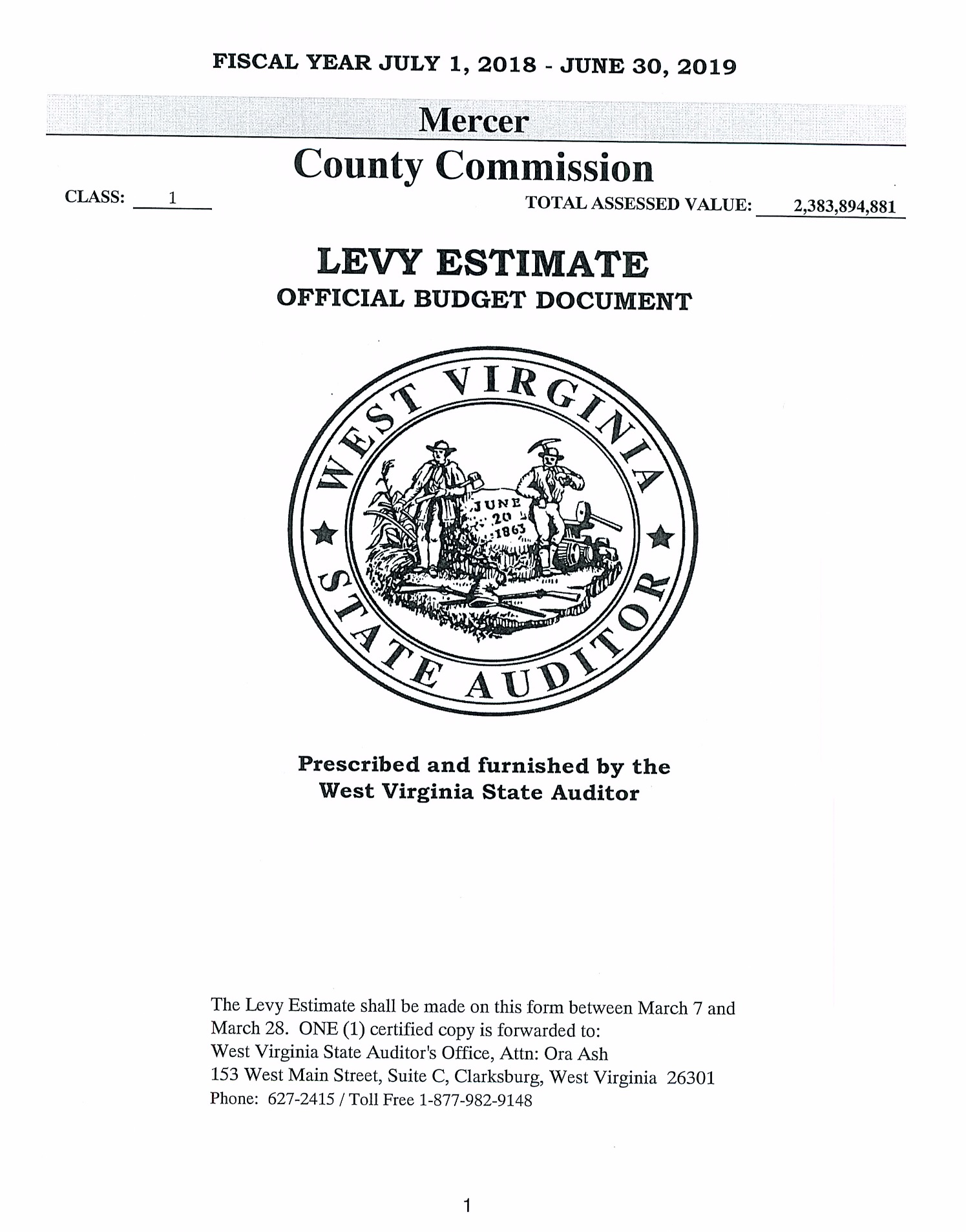 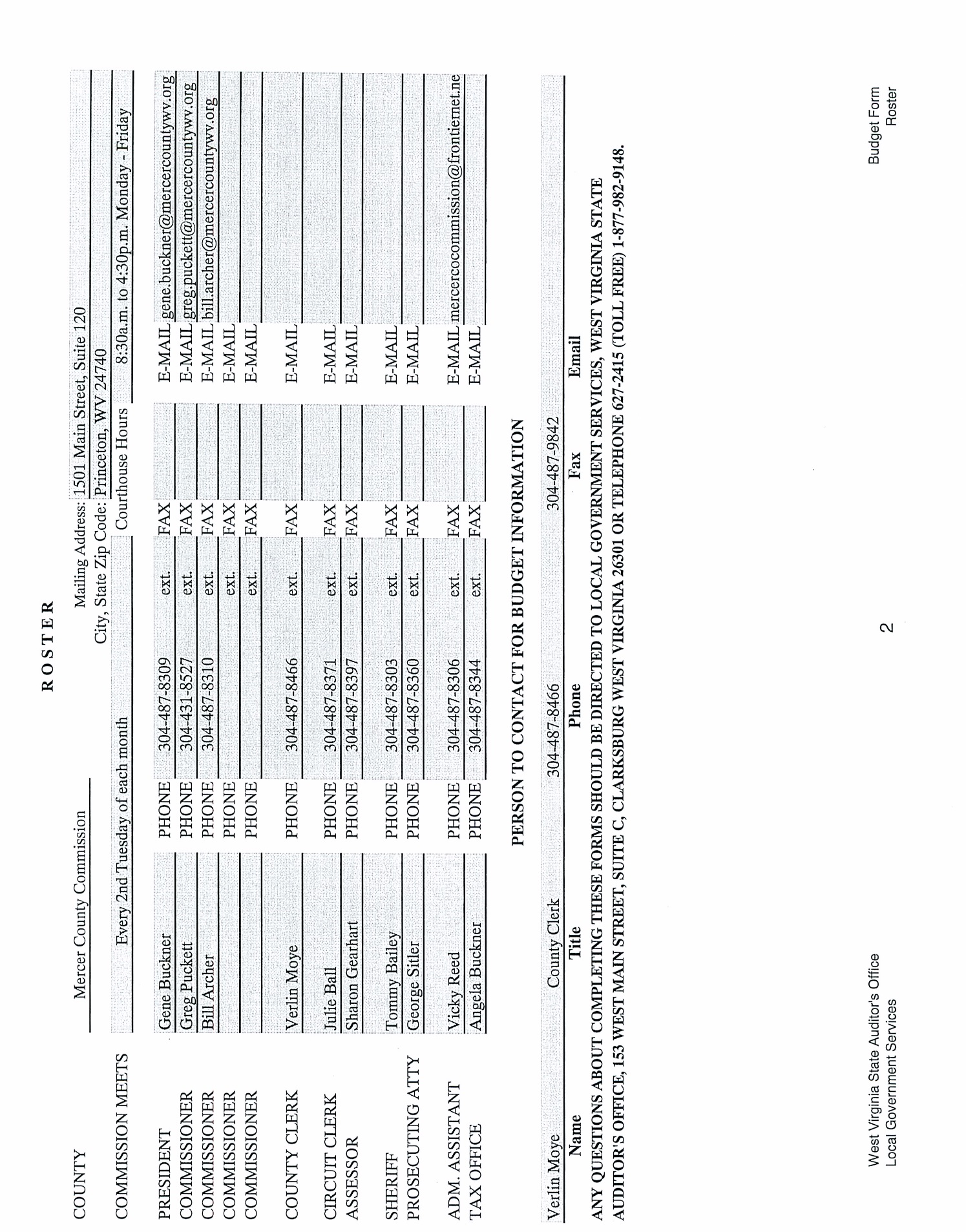 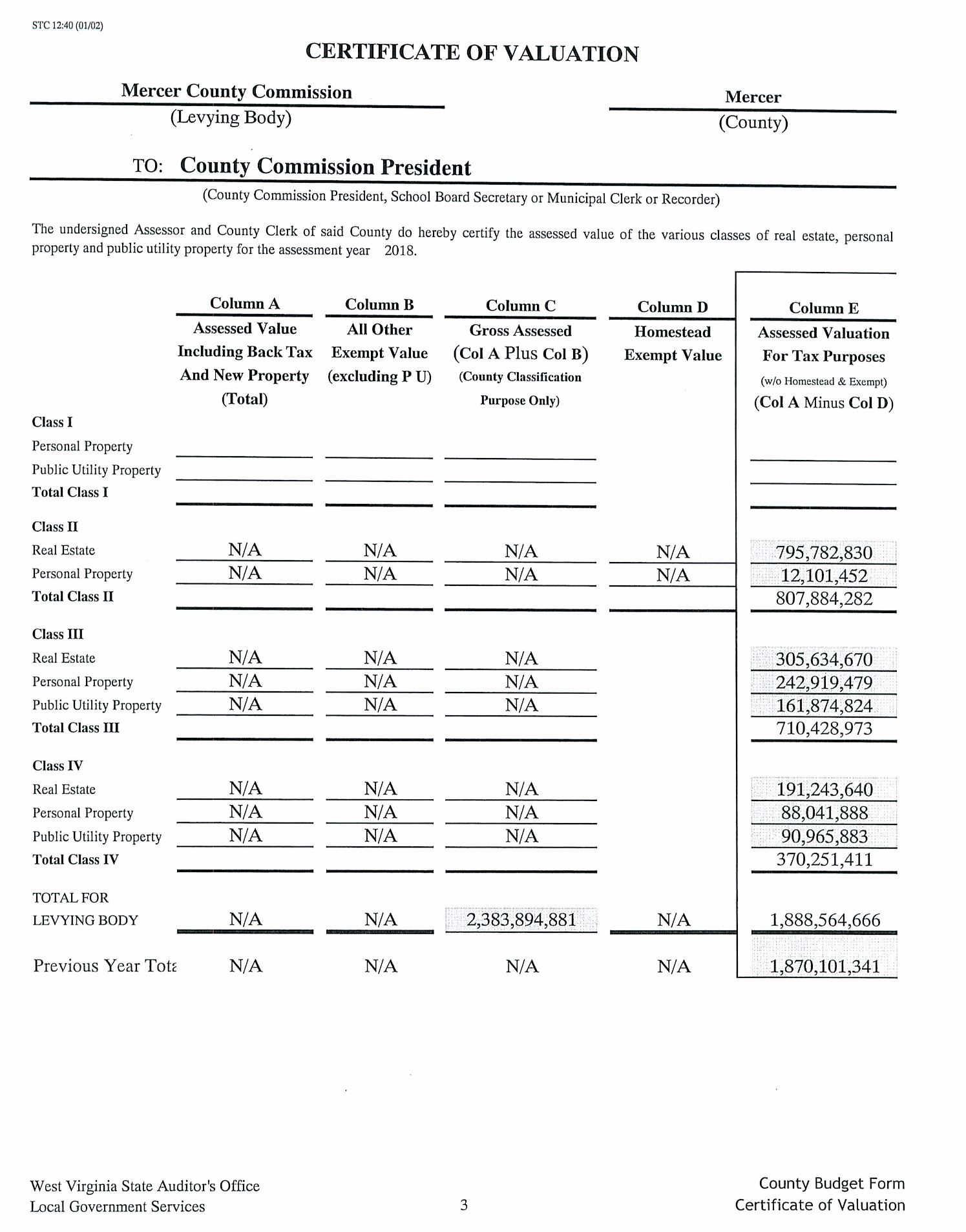 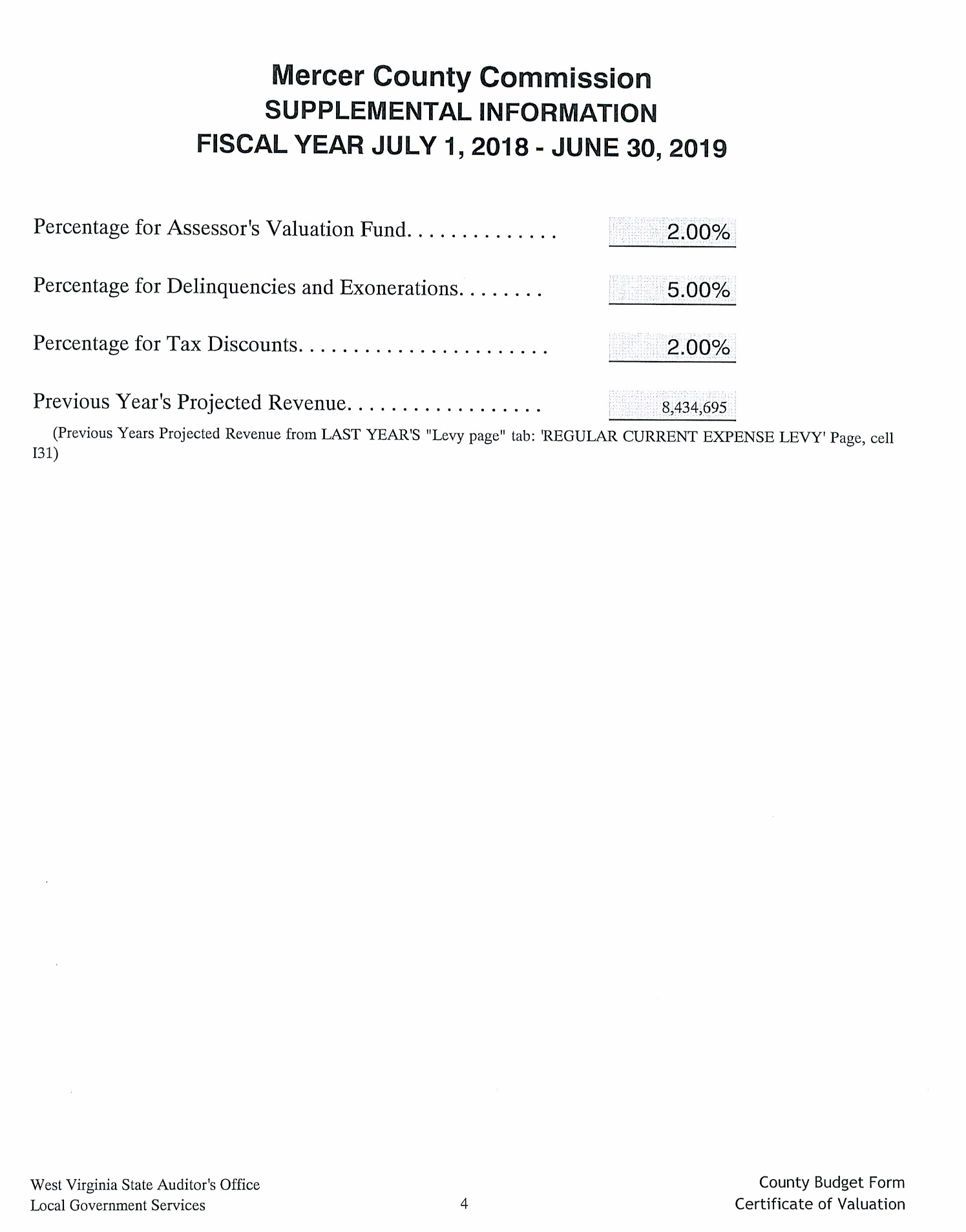 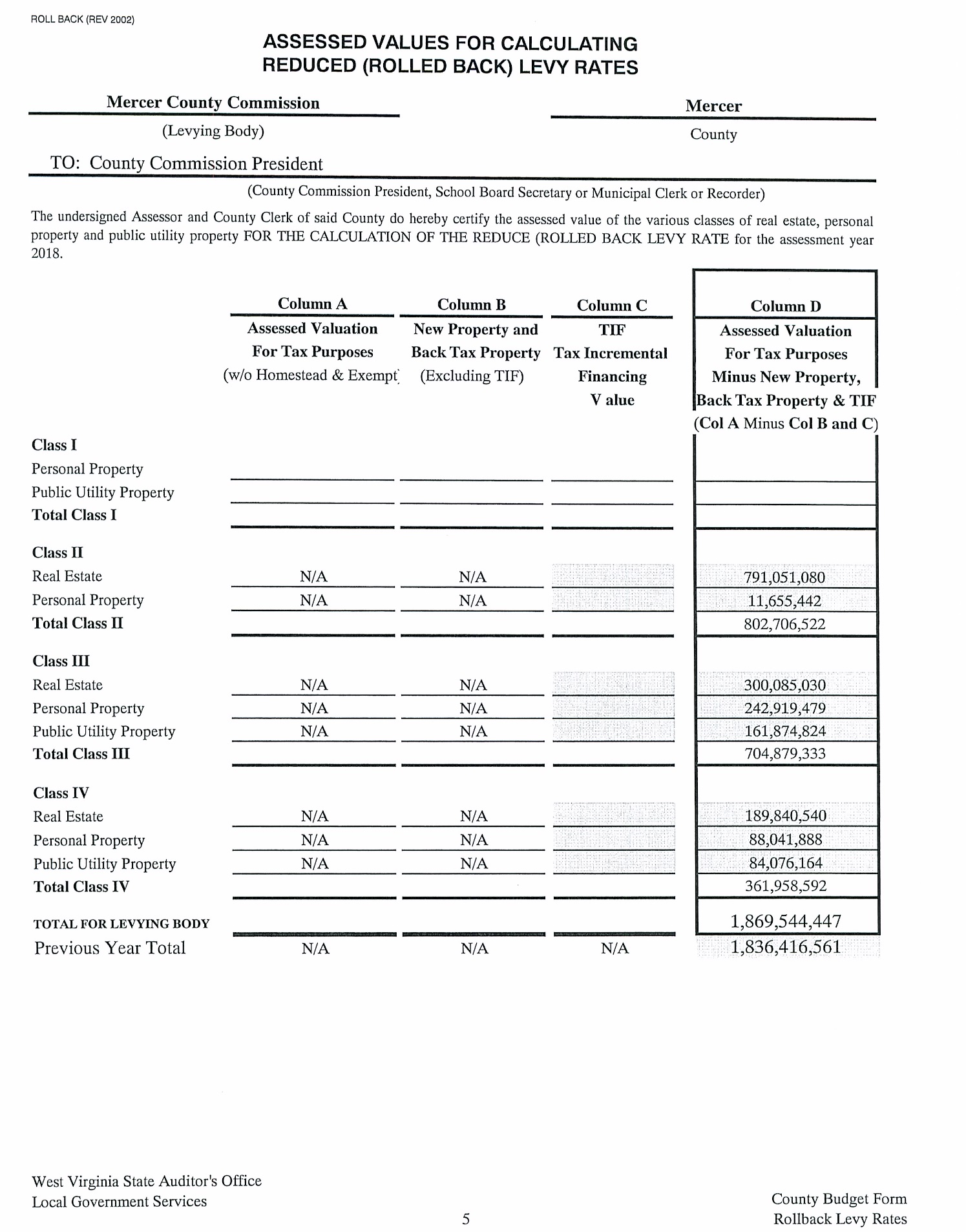 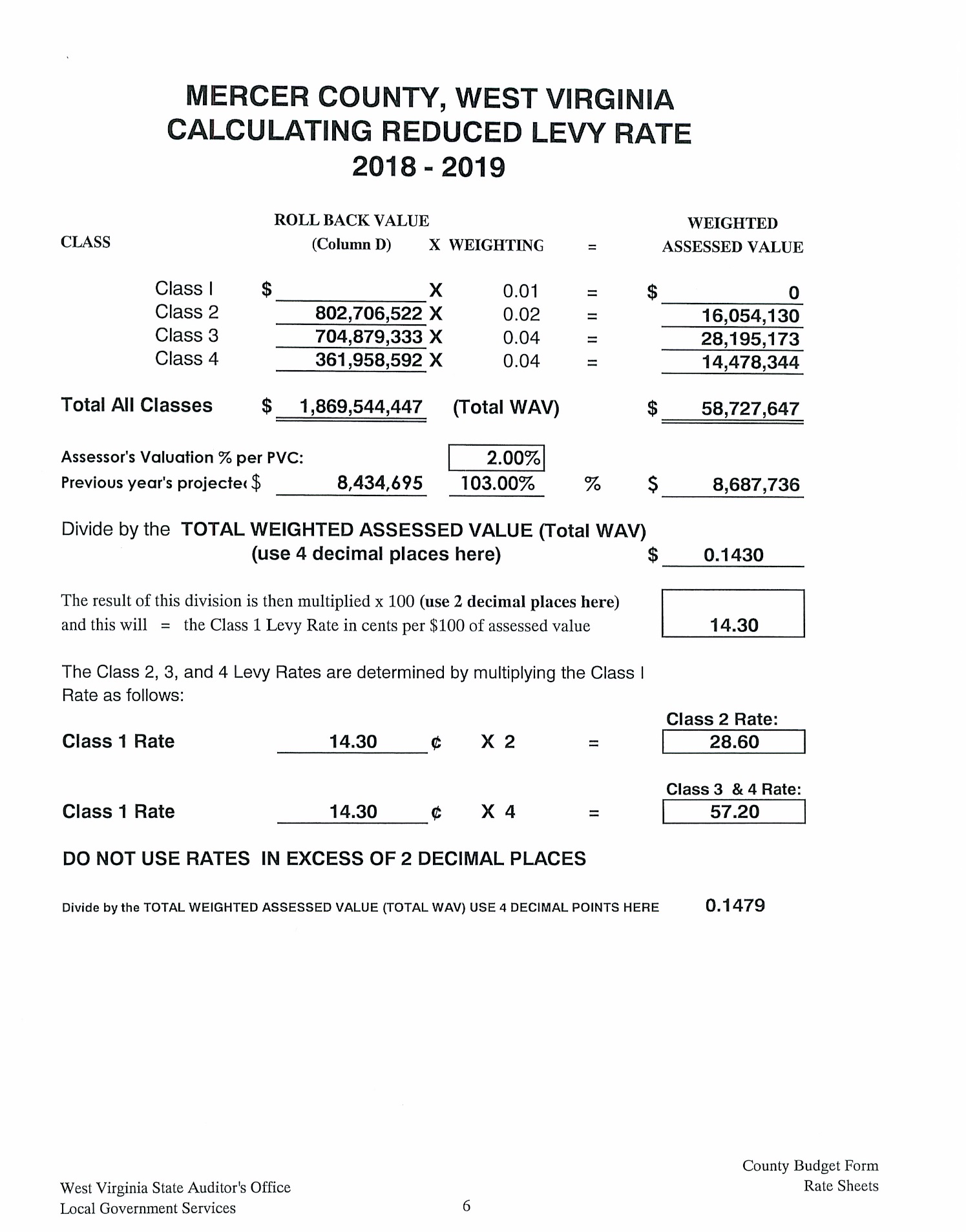 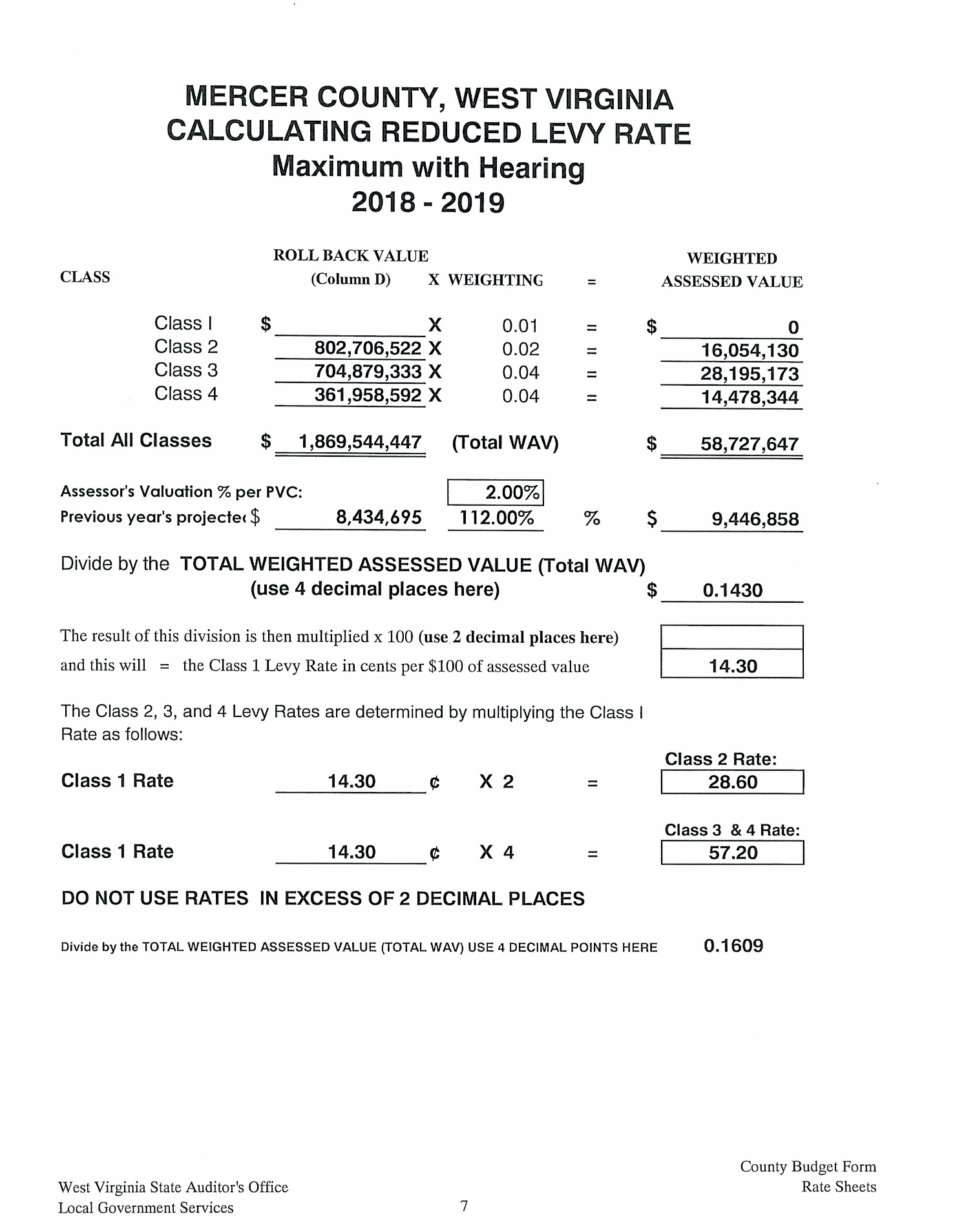 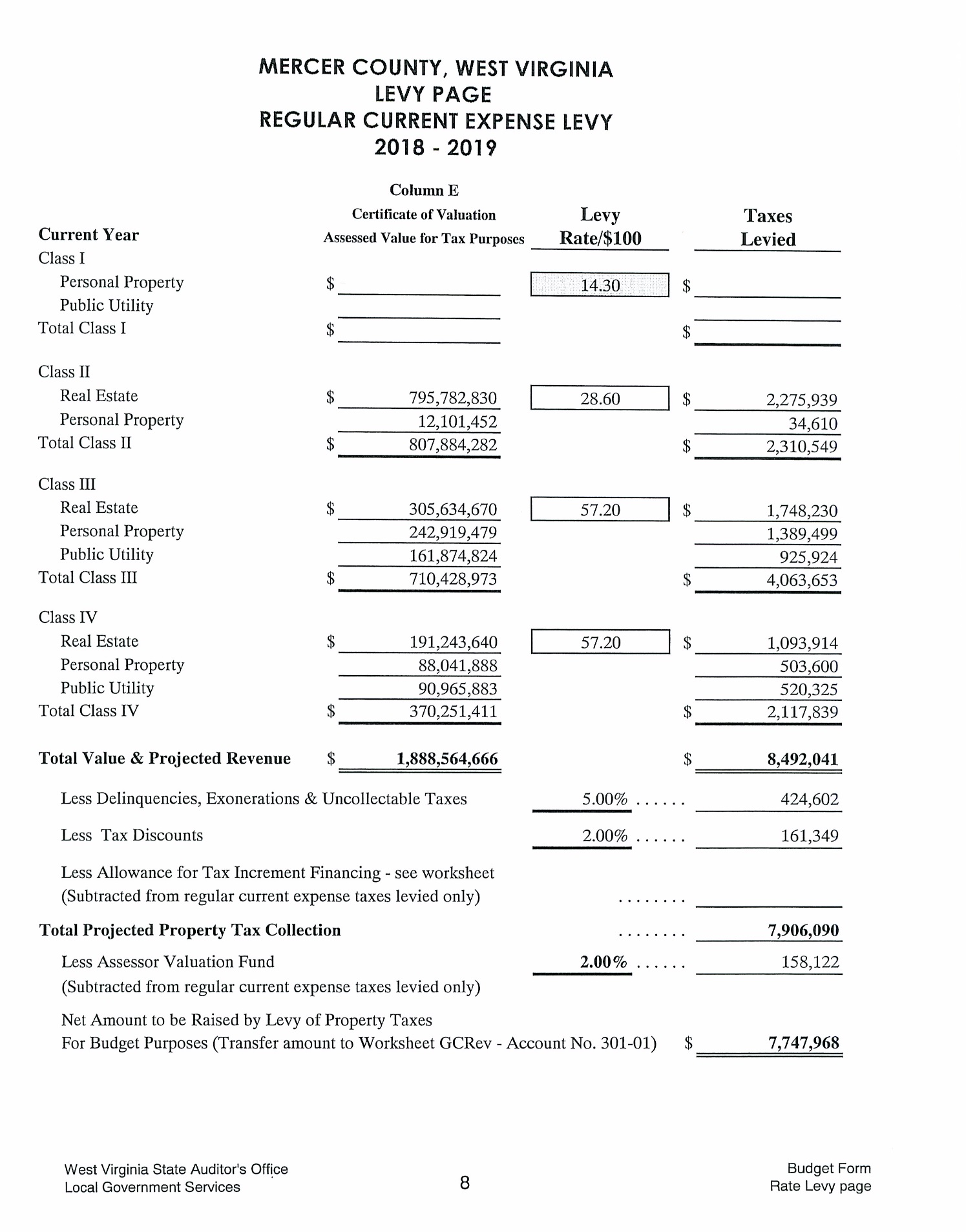 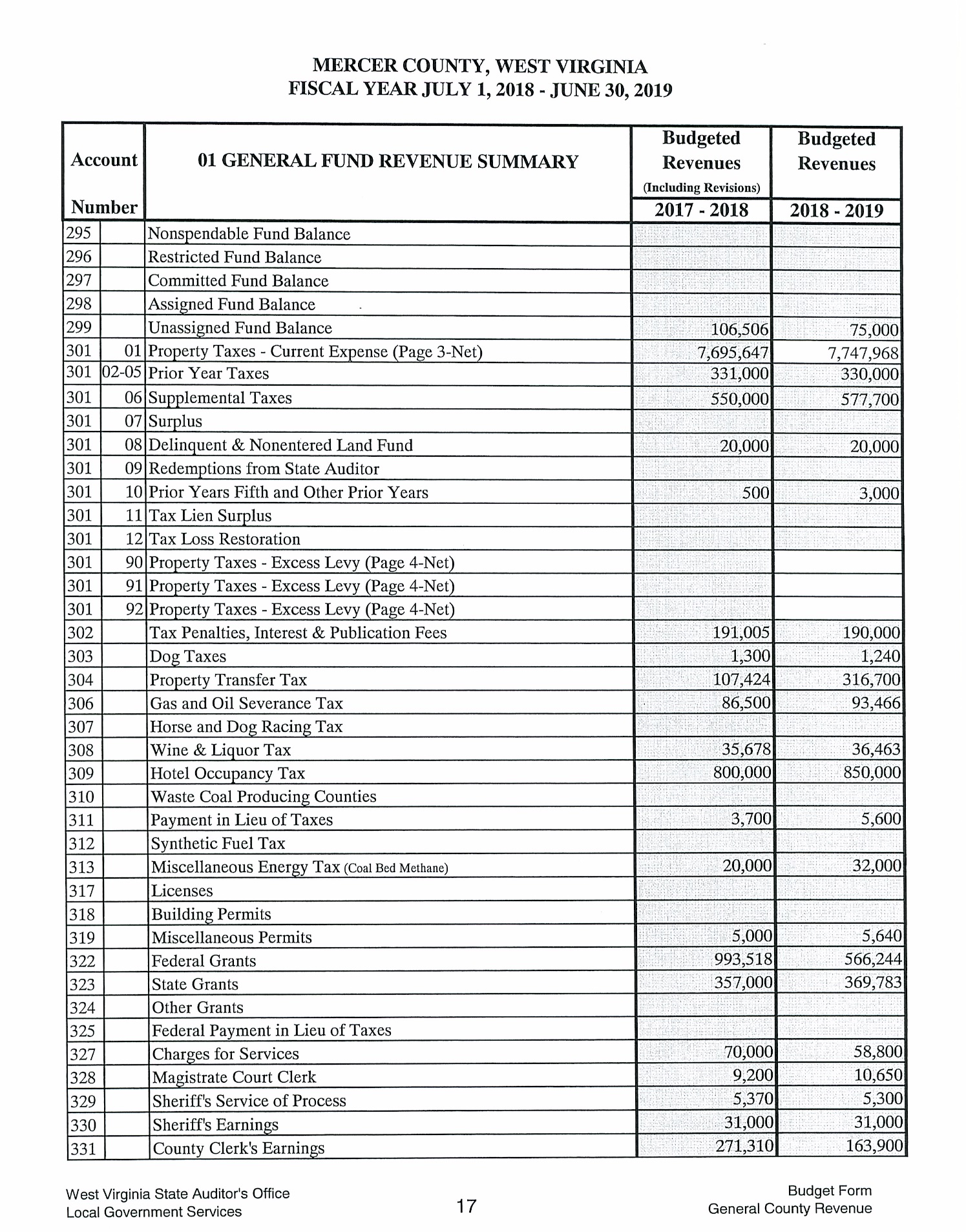 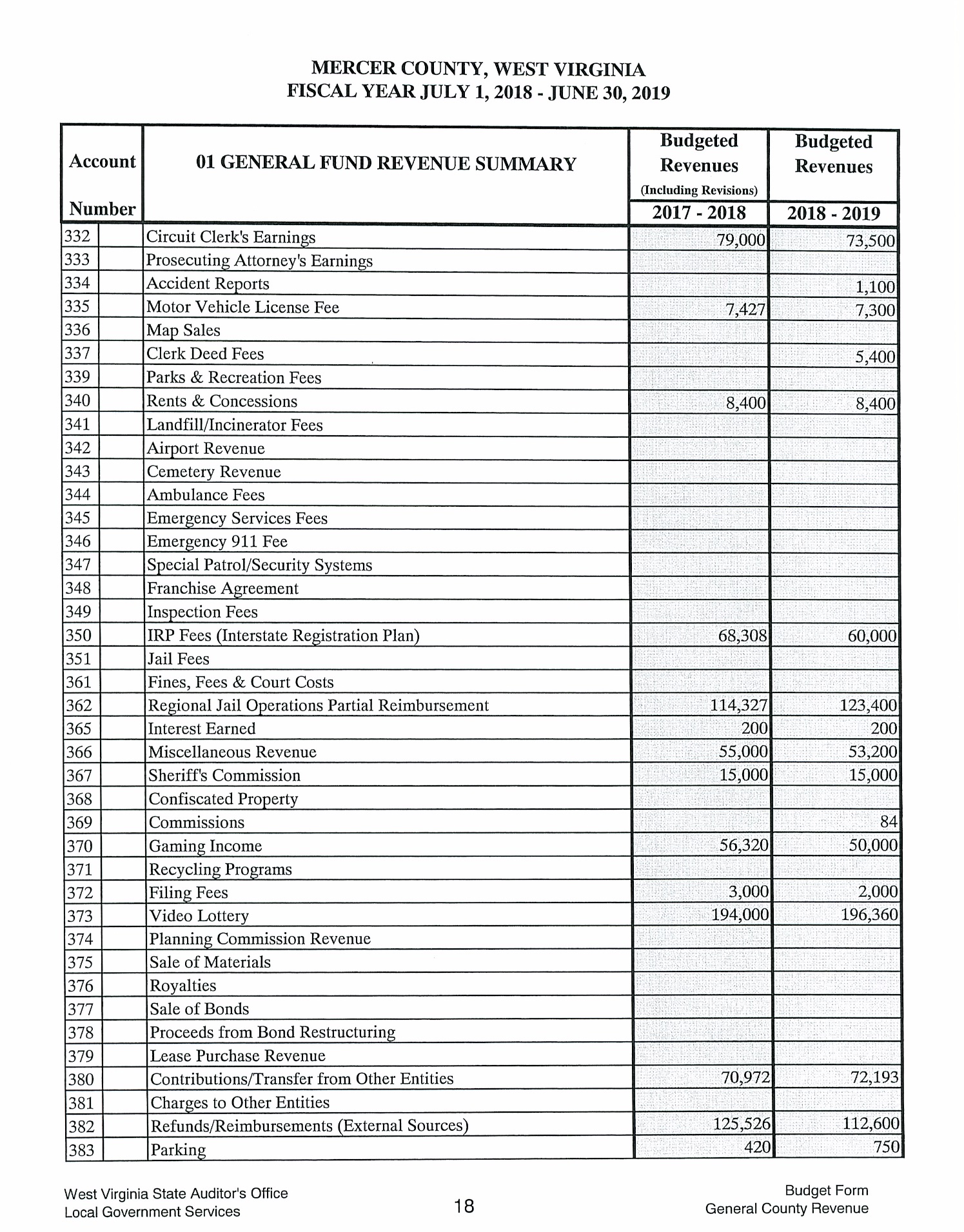 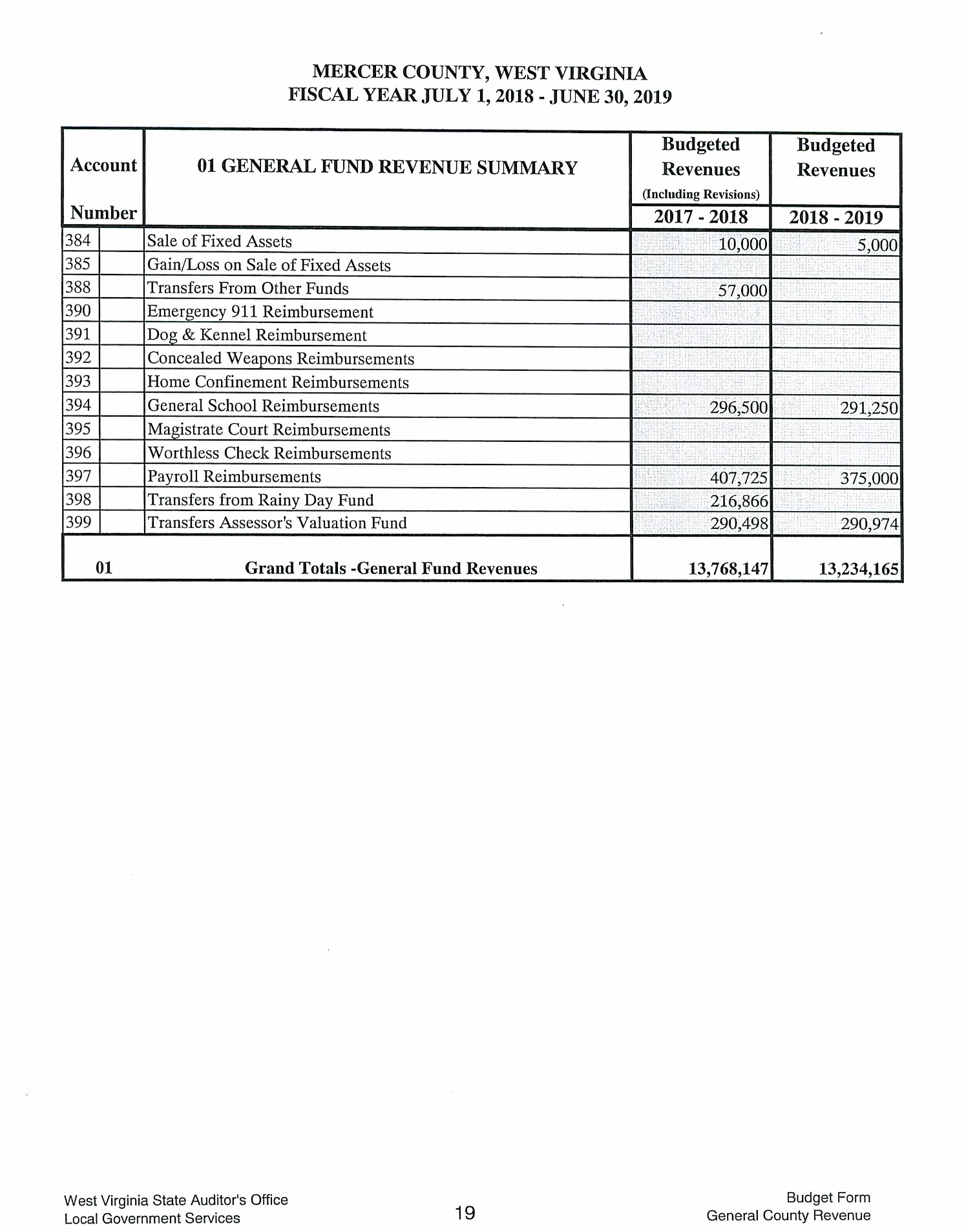 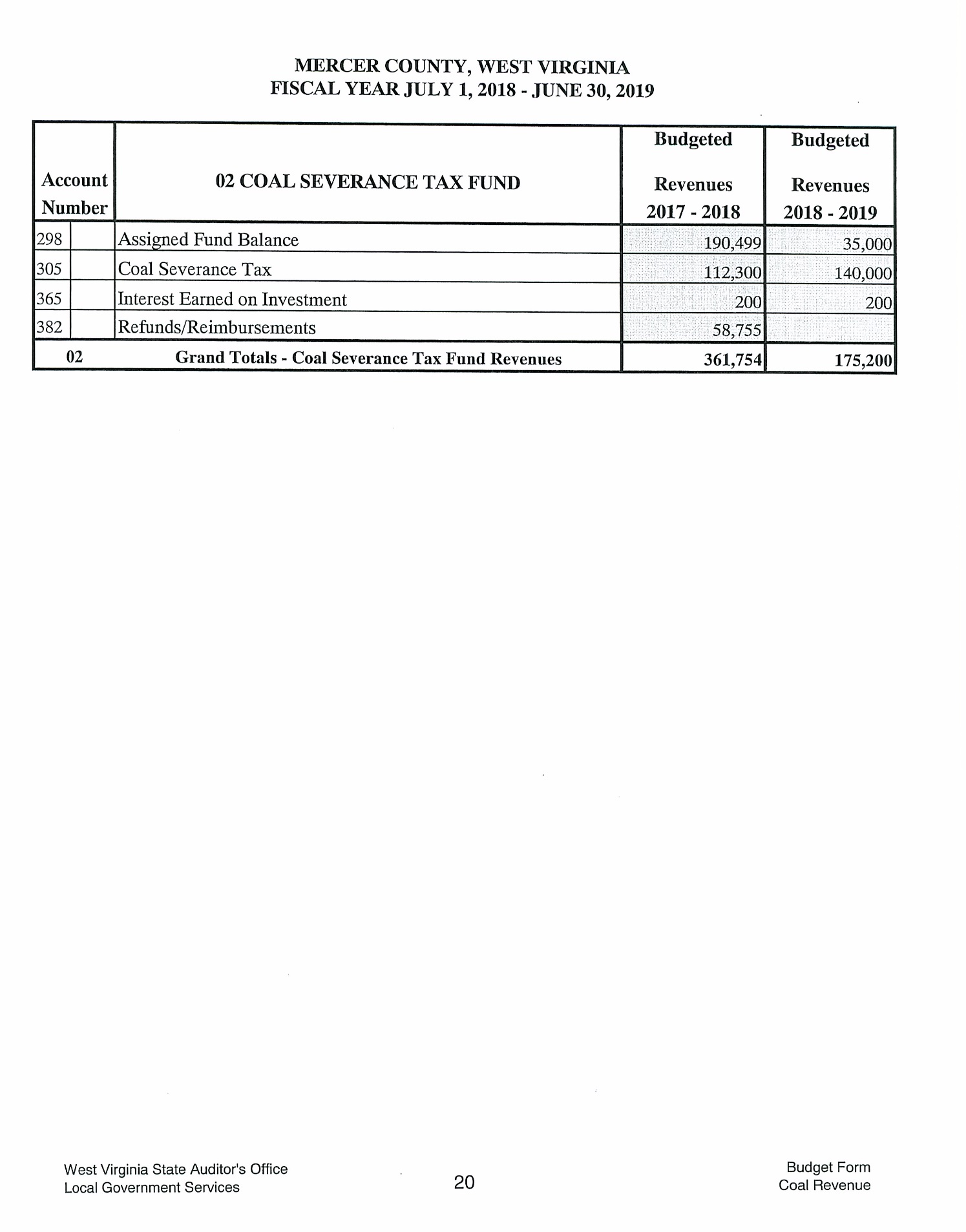 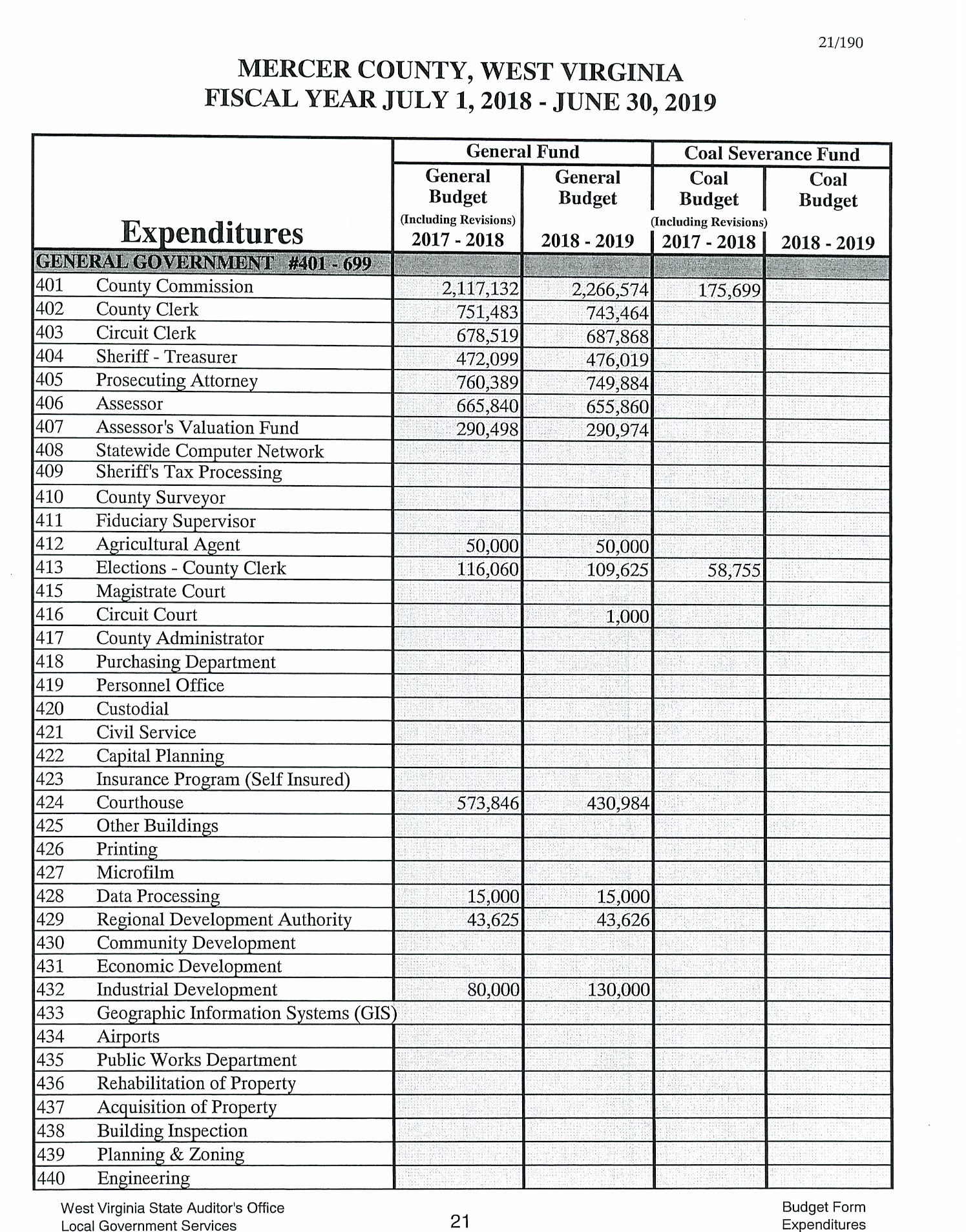 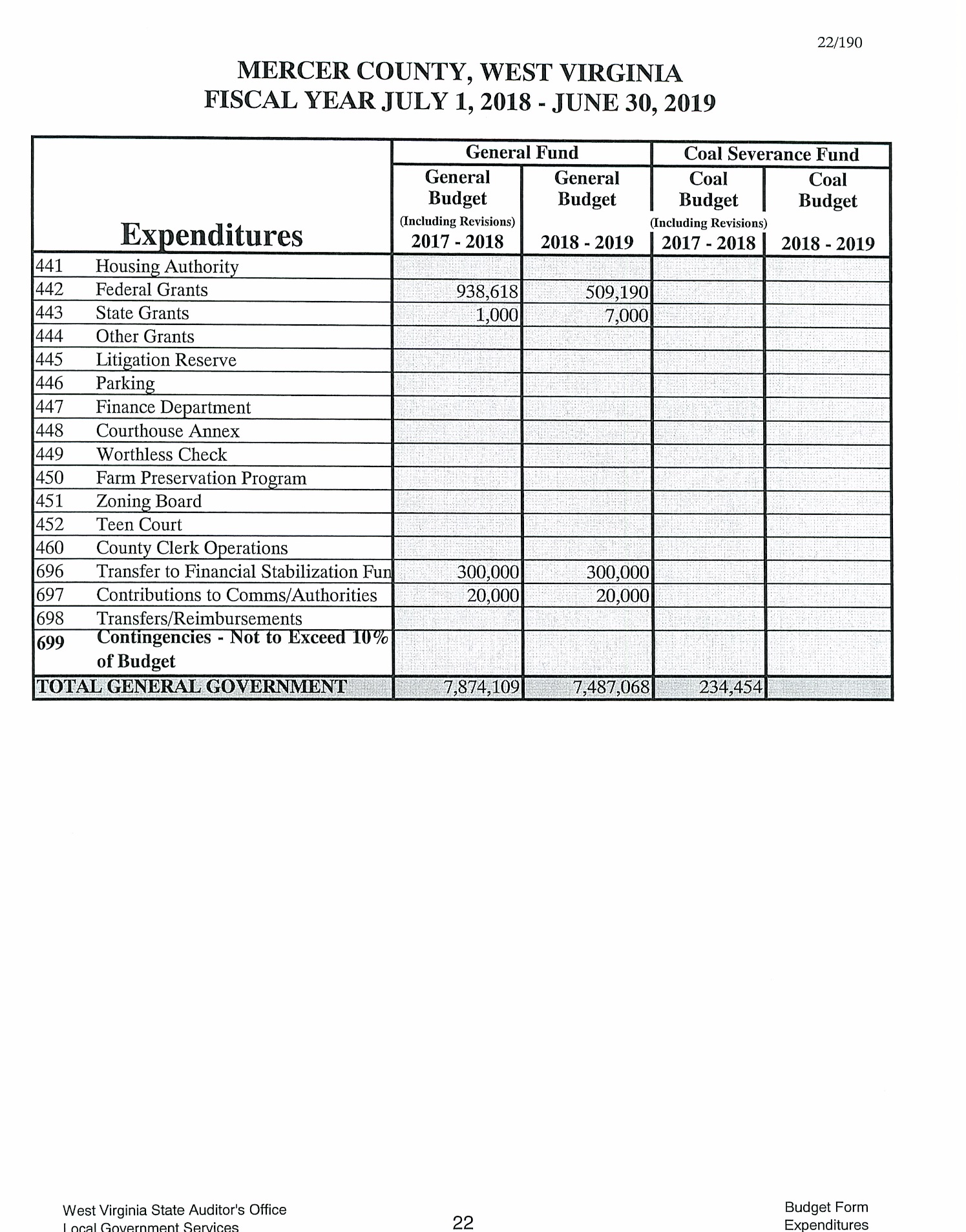 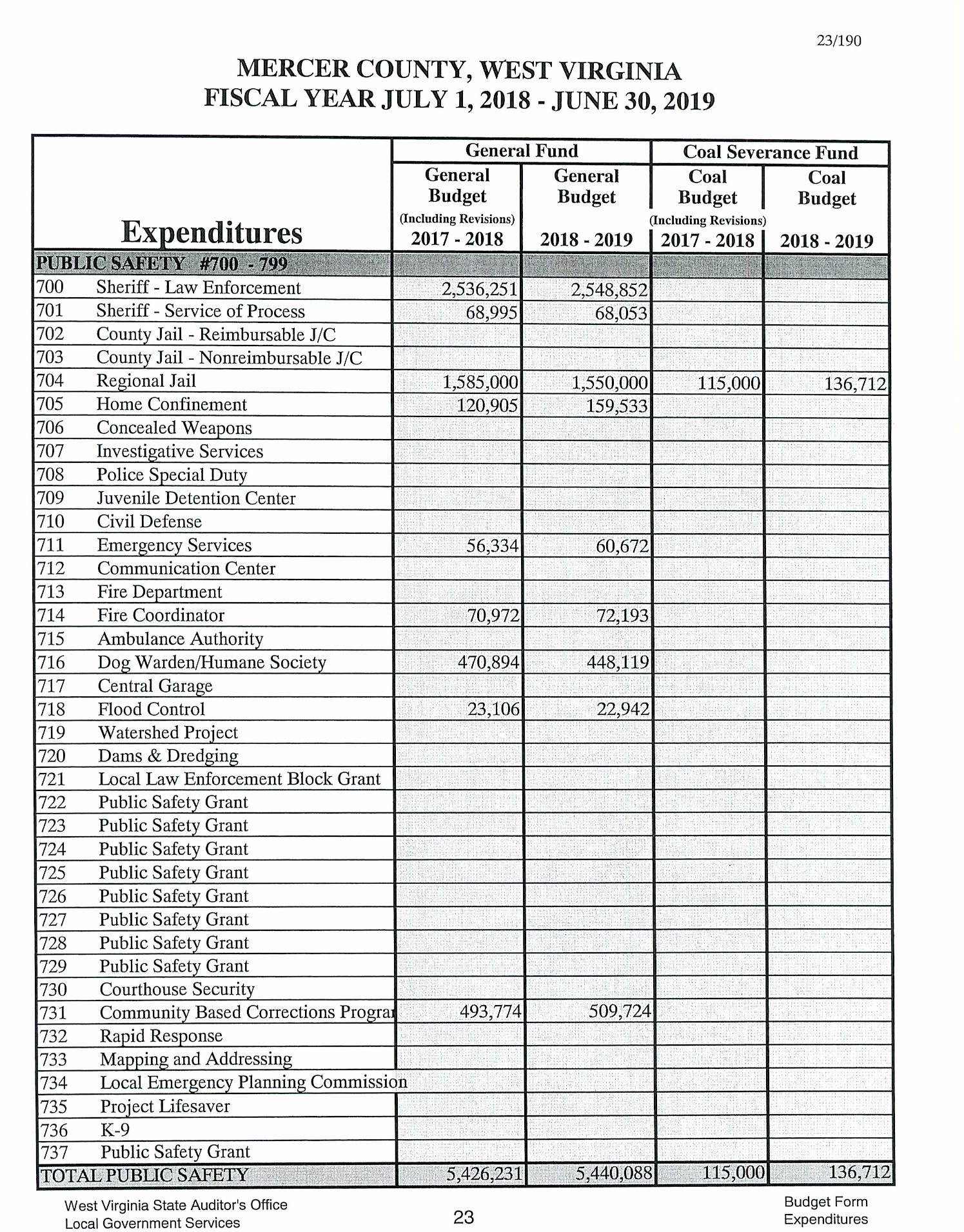 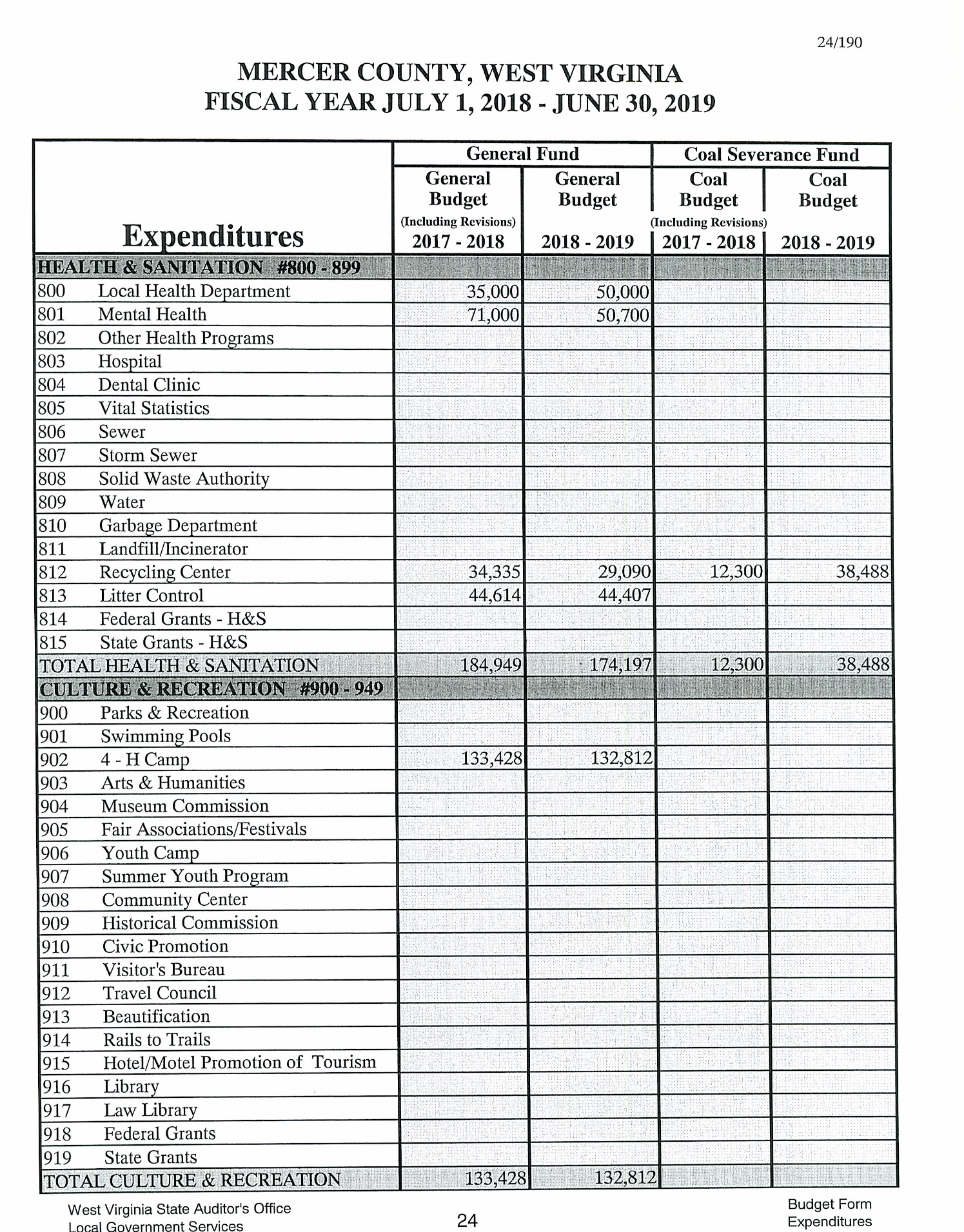 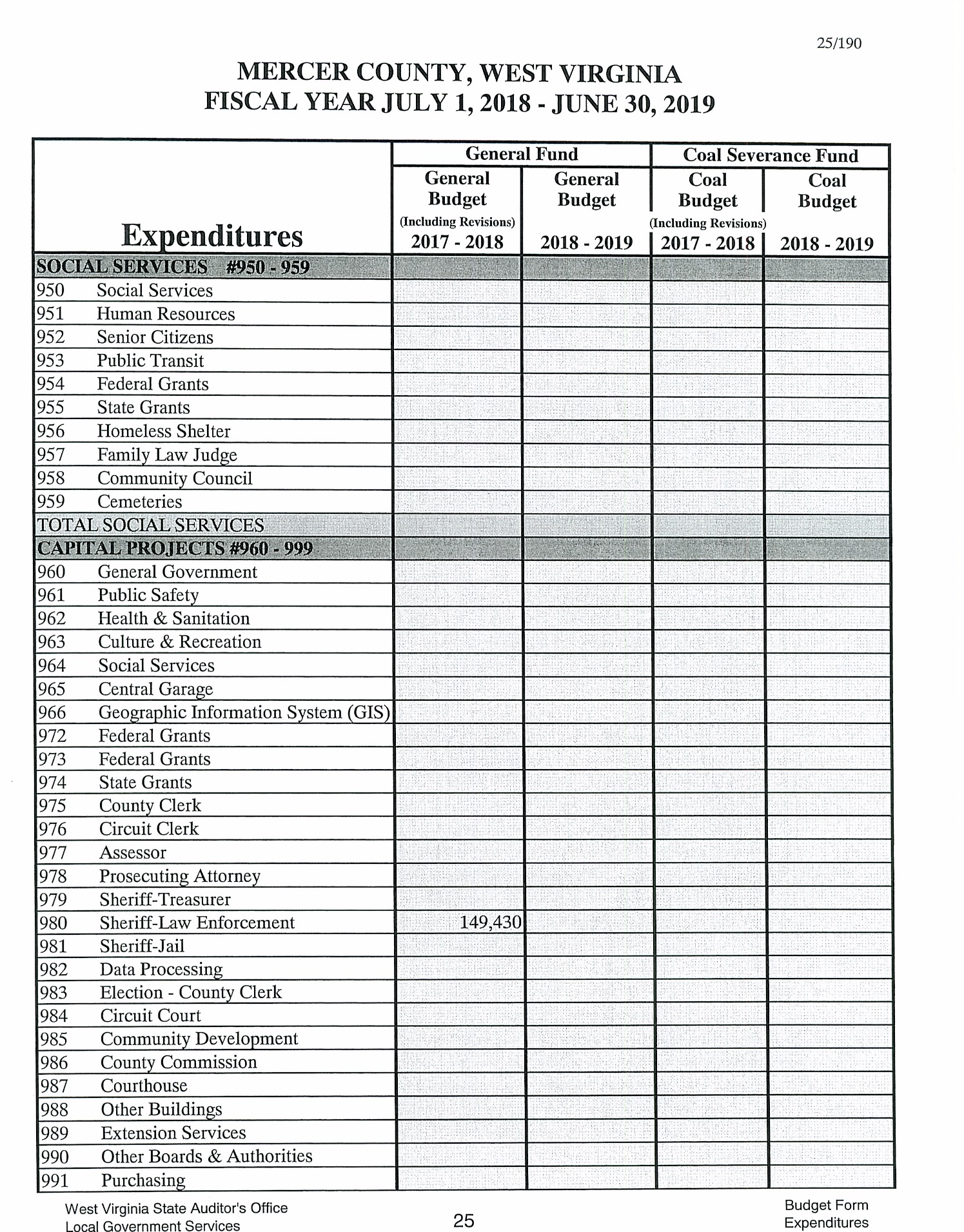 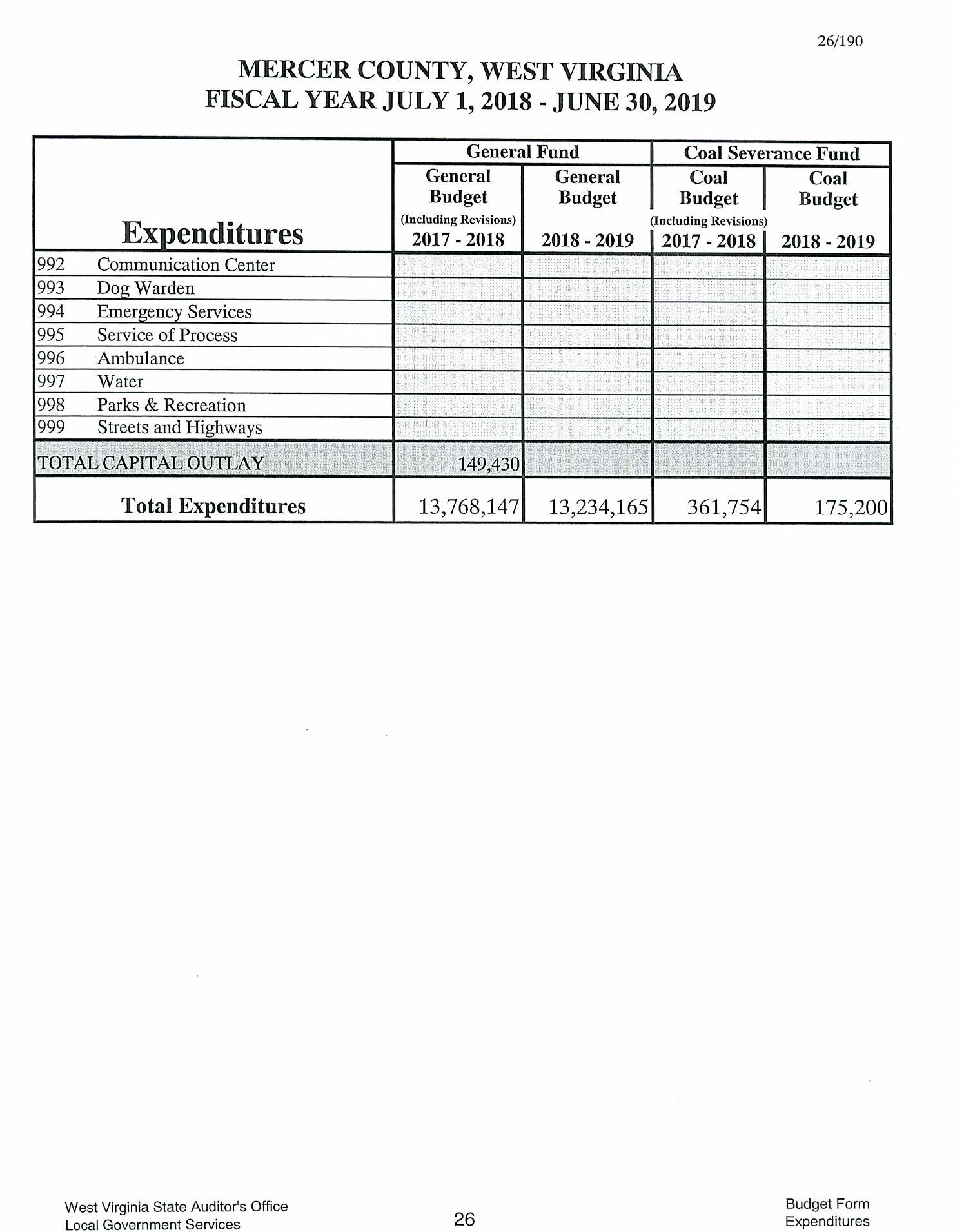 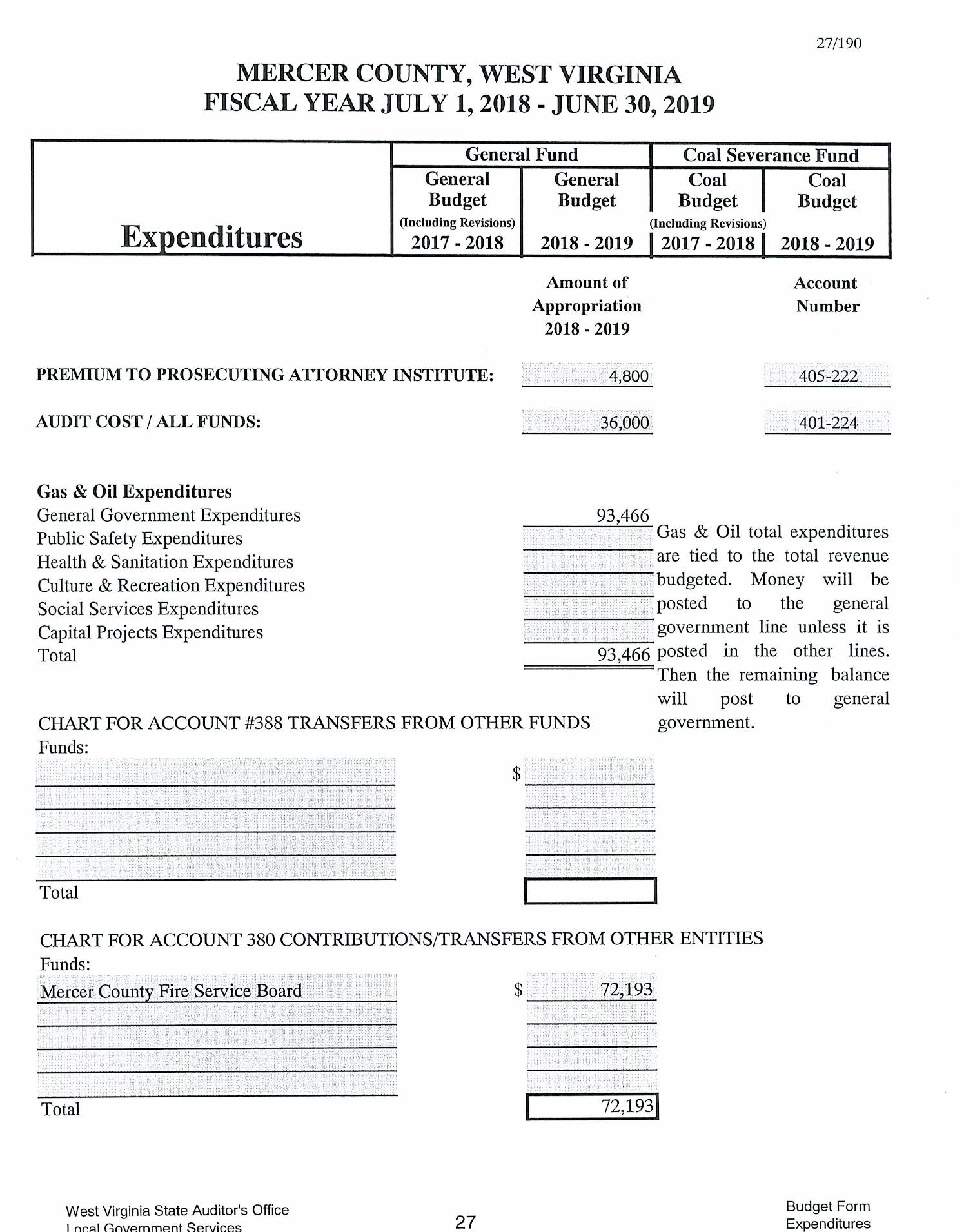 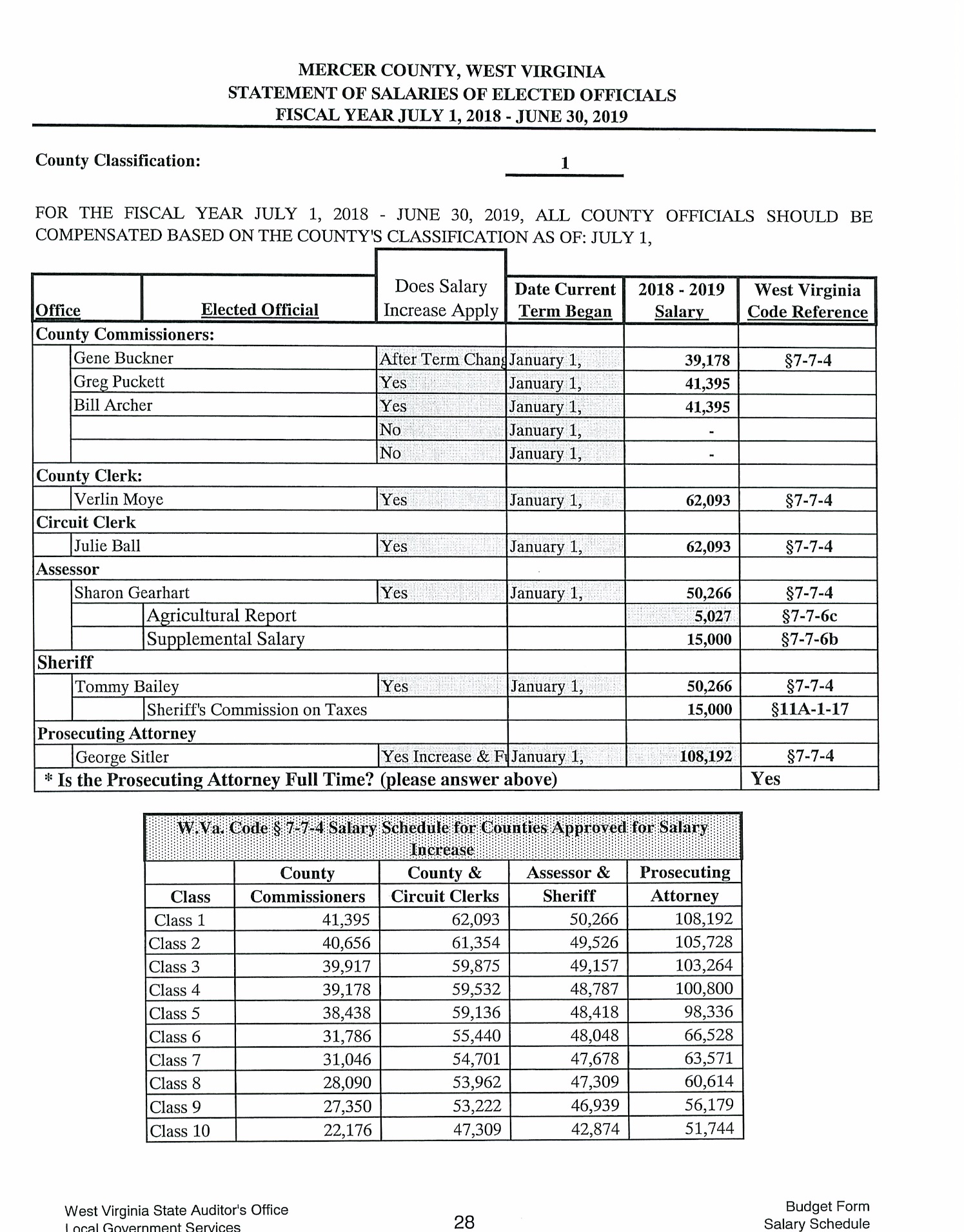 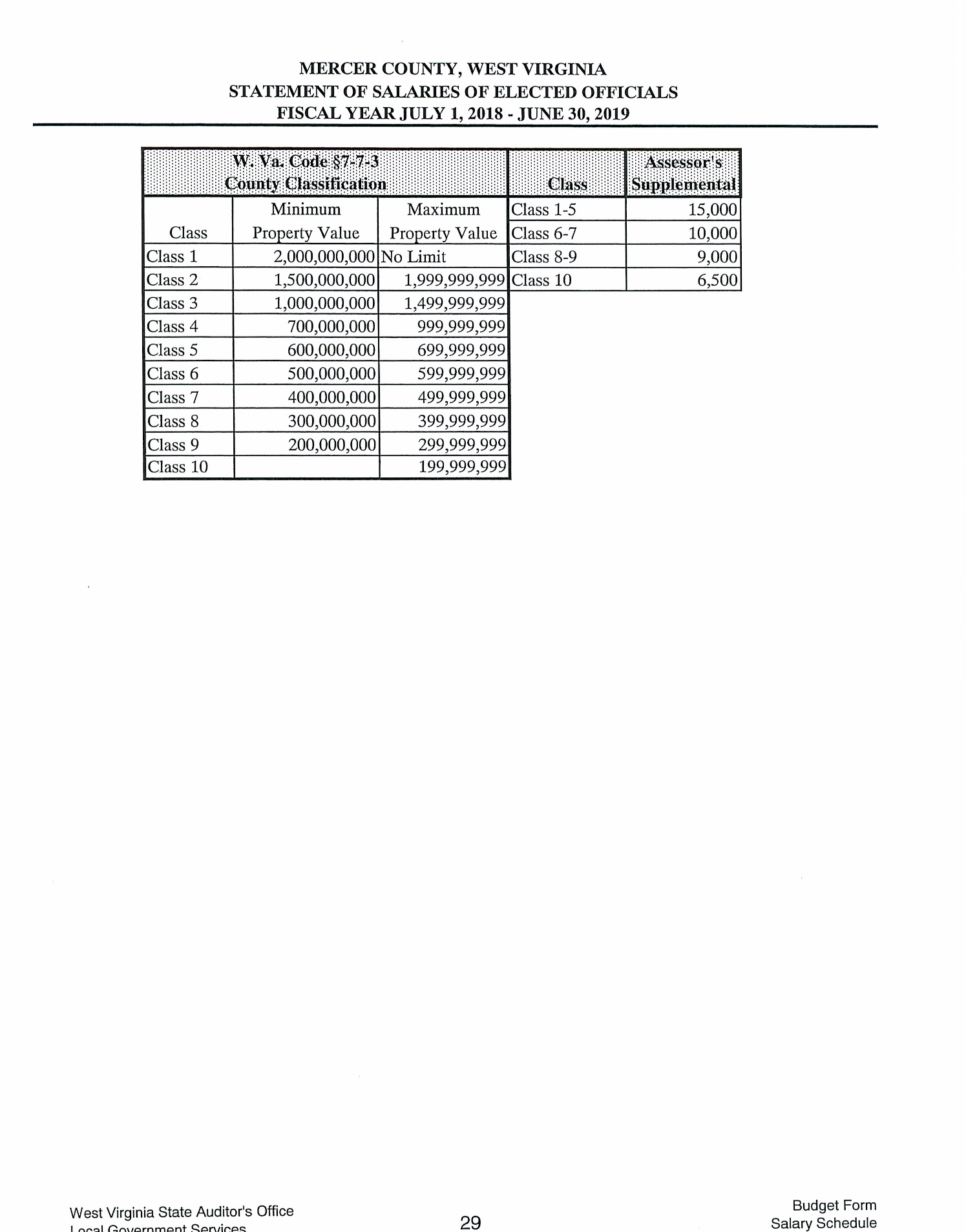 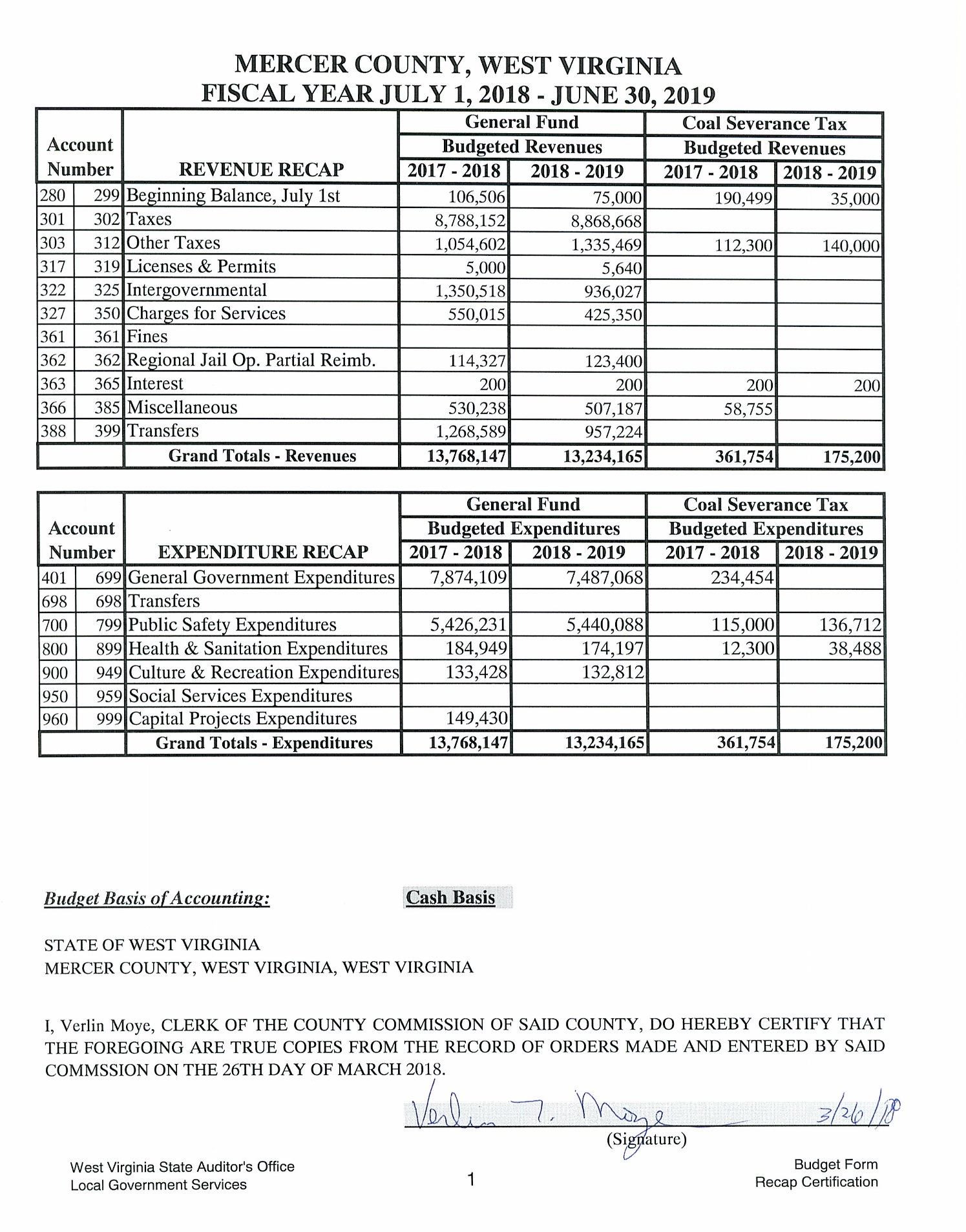 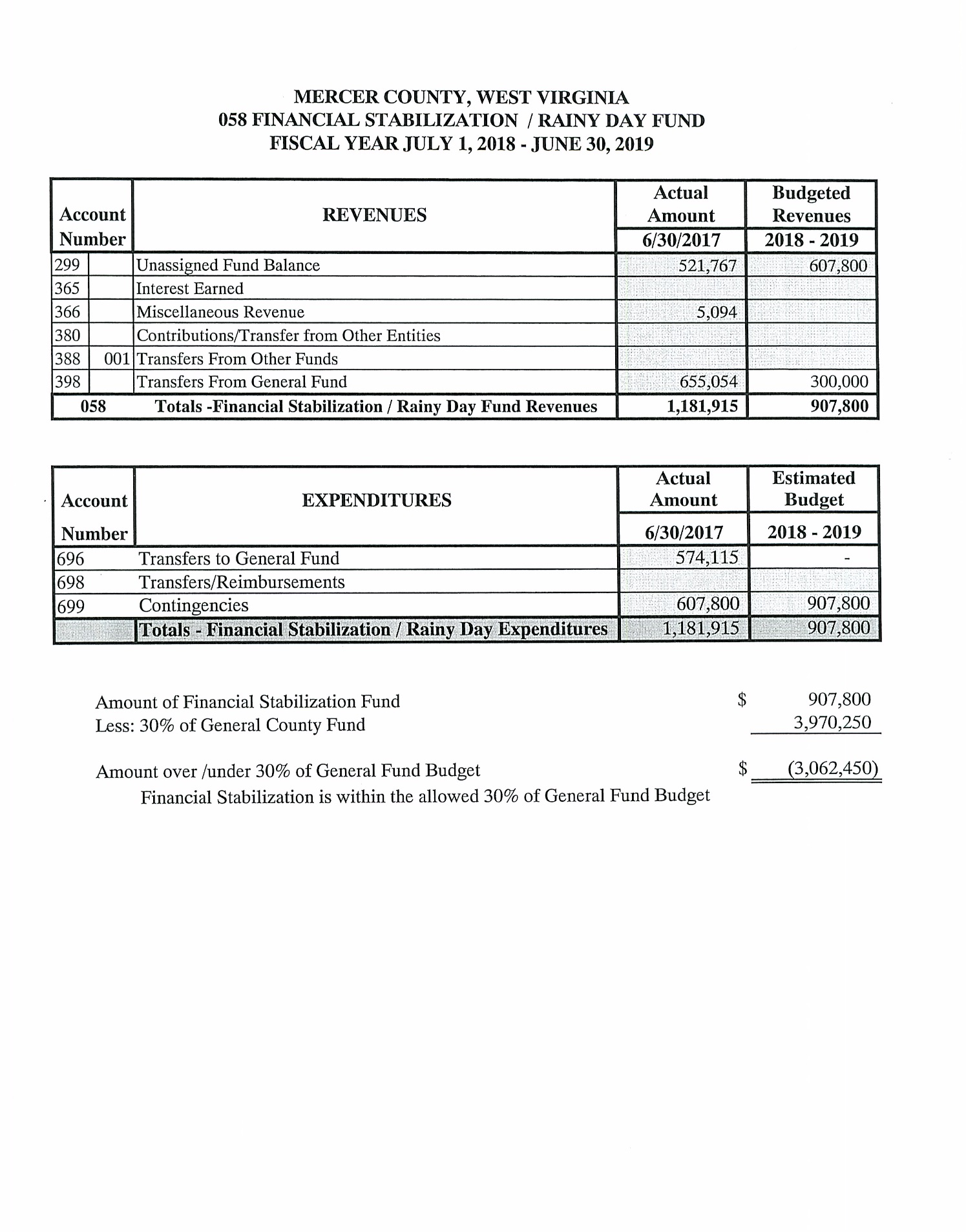 It is ordered that this Commission be and is hereby adjourned until Tuesday, April 10, 2018. 			                     													_____________________________________PRESIDENT